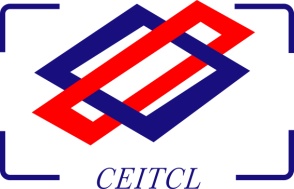 

湖 北 省 省 级 政 府 采 购 项 目竞争性磋商采购文件	目  录	第一章 竞争性磋商公告	5一、 项目基本情况	5二、 申请人的资格要求	6三、 获取采购文件	6四、 响应文件提交	7五、 开启	7六、 公告期限	7七、 其他补充事宜	7八、 凡对本次采购提出询问，请按以下方式联系	8九、 注意事项	8第二章 供应商须知	10《供应商须知前附表》	10供应商须知	14一、 总则	141、 适用法律及范围	142、 定义	143、 工程、货物及服务	144、 费用	14二、 竞争性磋商采购文件	155、 竞争性磋商采购文件的构成	156、 竞争性磋商采购文件的澄清	167、 竞争性磋商采购文件的修改	16三、 竞争性磋商响应文件	168、 语言和计量单位	169、 竞争性磋商响应文件的构成	1610、 竞争性磋商响应文件的编制	1711、 磋商报价	1712、 备选方案	1713、 联合体	1714、 供应商资格证明文件	1815、 证明报价内容、服务合格性和符合竞争性磋商采购文件规定的文件	1816、 磋商保证金	1817、 磋商有效期	1918、 竞争性磋商响应文件的装订、签署和数量	19四、 竞争性磋商响应文件的递交	1919、 竞争性磋商响应文件的密封和标记	1920、 竞争性磋商响应文件的送达地点及截止时间	2021、 迟交的竞争性磋商响应文件	2022、 竞争性磋商响应文件的补充、修改或者撤回	20五、 磋商程序及步骤	2023、 竞争性磋商小组	2024、 磋商代表	2125、 资格审查和符合性审查	2126、 磋商	2127、 保密	22六、 成交与签订合同	2228、 合同授予标准	2229、 签订合同	22七、 质疑和投诉	2330、 质疑	2331、 质疑回复	2432、 投诉	24八、 政策	2433、 政府采购政策	24九、 其他要求	25十、 适用法律	25第三章 采购需求	27一、技术需求	27二、商务需求	28第四章 竞争性磋商采购评定办法	29一、评定办法前附表	29二、计算办法	31三、评分细则	32四、评定办法	33五、磋商及评审步骤	34第五章 合同书格式	36第六章 竞争性磋商响应文件格式	38一、评分标准索引表	39二、磋商书	40三、法定代表人授权书	41四、法定代表人身份证明书	42五、报价一览表	43六、报价费用构成表	44七、耗材清单	45八、拟投入设备/备件、工具情况	46九、缴纳保证金的银行凭证（如有）	47十、偏离说明表	48十一、类似业绩一览表 	49十二、拟投入项目组人员一览表	50十三、供应商的资格声明	51十四、资格证明文件	52十五、报价技术文件	53十六、中小企业声明函（若符合）	54十七、监狱企业证明文件（若符合）	55十八、残疾人福利性单位声明函（若符合）	56十九、节能环保产品证明材料（若符合）	57二十、无重大违法记录声明	58二十一、磋商供应商认为应该提交的其它文件（格式自拟）	58竞争性磋商公告项目概况 长江工程职业技术学院自动化综合实训室设备采购项目采购项目的潜在供应商应在中经国际招标集团有限公司（武昌区中北路岳家嘴立交山河企业大厦48楼4805室）获取采购文件，并于2020年10月15日14点00分（北京时间）前递交响应文件。项目基本情况1、项目编号：ZJZB-ZC-202009-257；2、采购计划备案号：鄂采计[2020]-15345号；
3、项目名称：长江工程职业技术学院自动化综合实训室设备采购项目
4、采购方式：竞争性磋商5、预算金额：人民币91.22万元（含财政资金91.22万元，其他资金  / 万元）；
6、最高限价：人民币91.22万元；7、采购需求：用于长江工程职业技术学院自动化综合实训室设备采购项目，采购自动化综合实训系统2套、台式电脑20台、钢木方凳82张、电脑桌椅60套；(详见采购文件第三章“项目采购需求”）类别：货物交货期：合同签订后30日历天内供货，并安装调试到位。质保期/保修期：台式电脑提供三年免费上门质保，其它设备免费上门质保不低于12个月。质量标准：达到国家或行业颁布的其他现行各项技术标准和验收规范规定其他：供应商参加竞标的报价超过该包采购最高限价的，该包竞标无效；供应商报价须包含该采购需求的全部内容。8、合同履行期限：合同签订后30日历天内供货，并安装调试到位；                   9、本项目不接受联合体竞标；申请人的资格要求满足《中华人民共和国政府采购法》第二十二条规定；   1.1具有独立承担民事责任的能力；1.2具有良好的商业信誉和健全的财务会计制度；1.3具有履行合同所必需的设备和专业技术能力；1.4有依法缴纳税收和社会保障资金的良好记录；1.5参加政府采购活动前三年内，在经营活动中没有重大违法记录；（重大违法记录是指供应商因违法经营受到刑事处罚或者责令停产停业、吊销许可证或者执照、较大数额罚款等行政处罚）1.6法律、行政法规规定的其他条件；单位负责人为同一人或者存在直接控股、管理关系的不同供应商，不得参加本项目同一合同项下的政府采购活动。为本采购项目提供整体设计、规范编制或者项目管理、监理、检测等服务的，不得再参加本项目的其他招标采购活动。未被列入失信被执行人、重大税收违法案件当事人名单，未被列入政府采购严重违法失信行为记录名单。落实政府采购政策需满足的资格要求：本项目需落实政府采购强制、优先采购节能产品政策；政府采购优先采购环保产品政策；政府采购促进中小企业发展（监狱企业、残疾人福利性单位视同小微企业）等政策详见采购文件；本项目的特定资格要求：6.1供应商未被列入“信用中国”网站(www.creditchina.gov.cn)失信被执行人、重大税收违法案件当事人、政府采购严重违法失信行为记录名单和“中国政府采购”网站（www.ccgp.gov.cn）政府采购严重违法失信行为记录名单（评审时以采购代理机构现场查询结果为准）；
    6.2供应商营业执照的经营范围需满足采购需求；获取采购文件时间：2020年9月27日至2020年10月9日（提供期限自本公告发布之日起至少5个工作日），每天上午09:00至12:00，下午14:30至17:00（北京时间，法定节假日除外）地点：武昌区中北路岳家嘴立交山河企业大厦48楼4805室；现场获取：1）法定代表人领取的，凭法定代表人身份证明书（格式见附件）及法定代表人身份证原件领取；2）法定代表人委托他人领取的，凭法定代表人授权书（格式见附件）及受托人身份证原件领取；3）加盖公章的营业执照真彩扫描件、项目报名表（格式见附件）、供应商信用承诺书（格式见附件）、《中小企业声明函》扫描件，格式详见《政府采购促进中小企业发展暂行办法》(财库【2011】181号)（如项目非专门面向中小微企业，则不需要中小企业声明函）；
    售价：采购文件人民币400元/本，售后不退，不办理邮寄；响应文件提交开始时间：2020年10月15日08点30分（北京时间）截止时间：2020年10月15日14点00分（北京时间）地点：武昌区中北路岳家嘴立交山河企业大厦4806室开启时间：2020年10月15日14点00分（北京时间）公告期限自本公告发布之日起至少5个工作日其他补充事宜1.本项目是否专门面向中小企业、监狱企业、残疾人福利性单位：否2.与采购人存在利害关系可能影响采购公正性的法人、其他组织或者个人，不得参与本项目；单位负责人为同一人或存在控股、管理关系的不同单位只能有一家单位报名(按在采购代理机构处获取文件登记的先后顺序)。3.供应商如需查询技术要求可直接到我处查阅采购文件第三章相关内容。
    4.本项目将在以下网站发布所有信息，请参加本项目竞标的供应商密切关注。
    （一）《湖北省政府采购网》（网址：http://www.ccgp-hubei.gov.cn/）（二）《中经国际招标集团有限公司官网》（网址：http://www.ceitcl.com/）凡对本次采购提出询问，请按以下方式联系1.采购人信息名 称：长江工程职业技术学院地 址：武汉市江夏区经济开发区大桥新区办事处文化大道9号　　联系方式：刘老师  027-87933277 2.采购代理机构信息名  称：中经国际招标集团有限公司地　址：武昌区中北路岳家嘴立交山河企业大厦48楼4805、4806室联系方式：027-878207883.项目联系方式项目联系人：张梦、彭盼明电    　话：027-87820788　　 注意事项1、供应商在获取本项目竞争性磋商文件前须仔细阅读资格要求内容，并按磋商文件规定要求在响应文件中递交合格有效的资格证明文件，资格审查不合格将导致竞标失败。2、供应商对自己所提供的资格证明材料的真实性负责，无论何时，如发现供应商提供虚假的材料，将按照《中华人民共和国政府采购法》及本项目竞争性磋商文件的有关规定进行严肃处理，并在相关网站上进行通报。3、请供应商仔细阅读本磋商文件的全部条文，对于文件中存在的任何含糊、遗漏、相互矛盾之处，或是对于采购范围的界定和采购内容的要求不清楚，认为存在歧义的，供应商应按本文件规定的时限向采购代理机构寻求书面澄清；未提出澄清要求的，则认同为完全理解本文件要求并接受采购人或采购代理机构可能作出的任何最终解释。4、关于本项目磋商文件有关内容的澄清、修改及变更等通知将通过书面形式经邮箱通知各供应商同时电话或短信告知，若采购人或采购代理机构未收到回复，视为收悉，并默认通知内容。若因供应商自身原因接收消息不及时，导致竞标受影响，其后果自行承担。中经国际招标集团有限公司                                    2020年9月25日供应商须知《供应商须知前附表》磋商供应商应仔细阅读竞争性磋商采购文件的第二章“供应商须知”，下面所列资料是对“供应商须知”的具体补充和说明。如有矛盾，应以本表为准。供应商须知总则适用法律及范围本竞争性磋商采购文件仅适用于本次竞争性磋商中所述的项目的采购。定义“采购人”：本次磋商的采购人见《供应商须知前附表》。“监管部门”：本次磋商的监管部门见《供应商须知前附表》。“采购代理机构”：本次磋商的采购代理机构见《供应商须知前附表》。“供应商”是指获取本竞争性磋商采购文件的法人、其他组织或者自然人。“磋商供应商”是指符合具备《中华人民共和国政府采购法》第二十二条规定的条件；符合《供应商须知前附表》的相应条件；通过竞争性磋商采购评定办法中初步审核的供应商。 “成交供应商” 是指经磋商小组评审推荐，采购人授予合同的供应商。工程、货物及服务“工程”是指建设工程，包括建筑物和构筑物的新建、改建、扩建及其相关的装修、拆除、修缮等。“货物”是指各种形态和种类的物品，包括原材料、燃料、设备、产品等。“服务”是指是指除货物（指各种形态和种类的物品，包括原材料、燃料、设备、产品等）和工程（指建设工程，包括建筑物和构筑物的新建、改建、扩建及其相关的装修、拆除、修缮等）以外的其他政府采购对象。费用  供应商应承担所有与准备和参加磋商有关的费用，不论磋商的结果如何，采购人和采购代理机构均无义务和责任承担这些费用。招标代理服务费：成交供应商须在收到成交通知书时向采购代理机构支付招标代理服务费。服务费支付标准和方法详见《供应商须知前附表》。国家计委计价格[2002]1980 号规定标准收费：注：招标代理服务收费按差额定率累进法计算。例如：某货物招标代理业务中标金额为6000万元，计算招标代理服务收费额如下：0---100：100×1.500％=15000.000元100---500：400×1.100％=44000.000元500---1000：500×0.800％=40000.000元1000---5000：4000×0.500％=200000.000元5000---6000：1000×0.250％=25000.000元合计收费=324000.000元竞争性磋商采购文件竞争性磋商采购文件的构成本竞争性磋商采购文件包括：磋商公告供应商须知采购需求竞争性磋商采购评定办法合同书格式竞争性磋商响应文件格式采购过程中由采购代理机构发出的澄清和修正文件磋商小组在磋商过程中发出的对本磋商文件的实质性变动竞争性磋商采购文件的澄清供应商获取竞争性磋商采购文件后，应认真检查，如发现页数不全、附件缺失、印刷模糊等，应通知采购代理机构补全或更换，否则风险自负。供应商要求对本竞争性磋商采购文件进行澄清的，应以书面形式（包括信函、电报、传真等可以有形地表现所载内容的形式，下同）在提疑截止时间以前向采购代理机构或采购人提出，提疑截止时间见《供应商须知前附表》。采购代理机构对于符合澄清要求的，将以书面形式给所有接收磋商文件的供应商予以答复(答复中不包括问题的来源)，供应商收到答复后应在24小时内以书面形式向采购代理机构予以确认。供应商在规定的时间内未对竞争性磋商采购文件澄清或提出疑问的，采购代理机构将视其为同意。澄清的内容是本竞争性磋商采购文件的组成部分，当竞争性磋商采购文件、澄清文件对同一内容的表述不一致时，以最后发出的书面文件为准。竞争性磋商采购文件的修改提交首次响应文件截止之日前，采购人、采购代理机构可以对本竞争性磋商采购文件进行必要的修改，修改的内容是磋商文件的组成部分，采购代理机构将以书面形式通知所有接受磋商文件的供应商，供应商在收到上述通知后，应在24小时内以书面形式向采购代理机构予以确认。当磋商文件、修改文件对同一内容的表述不一致时，以最后发出的书面文件为准。修改的内容可能影响响应文件编制的，修改文件应当在提交首次响应文件截止之日5个工作日前发出，不足5个工作日的，采购人、采购代理机构将顺延提交首次响应文件截止之日。竞争性磋商响应文件语言和计量单位供应商提交的竞争性磋商响应文件以及供应商与采购代理机构或采购人就有关磋商的所有来往信函、电报、传真等均应使用中文。供应商提交的支持文件或印刷的文献可以用另一种语言，但相应内容应附有中文翻译本，在解释竞争性磋商响应文件时以中文翻译本为准。除非竞争性磋商采购文件中另有规定，计量单位均采用中华人民共和国法定的计量单位。竞争性磋商响应文件的构成供应商编制的竞争性磋商响应文件应包括的内容详见本文件第六章要求。注：响应文件目录及内容每页须顺序编写页码。竞争性磋商响应文件的编制供应商应当按照本采购文件的要求编制响应文件，并对其提交的响应文件及全部资料的真实性、合法性承担法律责任，并接受采购代理机构对其中任何资料进一步核实的要求。供应商应认真阅读本采购文件中的所有内容，并对本采购文件提出的要求和条件作出实质性响应。如供应商没有按照本采购文件的要求提交全部资料，或者没有对本采购文件在各方面都做出实质性响应的，其响应文件将被视为无效文件。 供应商应完整地按本采购文件的要求提交所有资料并按要求的格式填写规定的所有内容，无相应内容可填项的，应填写“无”、“未测试”、“没有相应指标”等明确的回答文字。如未规定格式的，相关格式由供应商自定。供应商在编制响应文件时应注意本次采购对多包采购的规定，多包采购的规定见《供应商须知前附表》。磋商报价磋商报价包括磋商供应商在首次提交的响应文件中的报价、磋商过程中的报价和最后报价。磋商供应商的报价均应以人民币报价。供应商应按照本采购文件规定的采购需求及合同条款进行报价，并按竞争性磋商采购文件确定的格式报出。报价中不得包含竞争性磋商采购文件要求以外的内容，否则，在评审时不予核减。报价中也不得缺漏竞争性磋商采购文件所要求的内容，否则，其响应文件将被视为无效文件。供应商应根据本磋商文件的规定和要求、市场价格水平及其走势、磋商供应商的管理水平、磋商供应商的方案和由这些因素决定的磋商供应商之于本项目的成本水平等提出自己的报价。报价应包含完成本采购文件采购需求全部内容的所有费用，所有根据本采购文件或其它原因应由磋商供应商支付的税款和其他应缴纳的费用都应包括在报价中。但磋商供应商不得以低于其成本的价格进行报价。供应商在响应文件中注明免费的项目将视为包含在报价中。每一种采购内容只允许有一个报价，否则其响应文件将被视为无效文件。成交供应商的报价在合同执行过程中是固定不变的，不得以任何理由予以变更。备选方案是否允许备选方案见《供应商须知前附表》。不允许有备选方案的，若在响应文件中提交了备选方案，其响应文件将被视为无效文件。 联合体本次采购是否允许联合体参加详见《供应商须知前附表》。 本次采购允许联合体报价的，联合体各方不得再单独或者与其他供应商另外组成联合体参加本项目的报价。供应商资格证明文件供应商应在响应文件提交证明其有资格参加磋商的证明文件，证明文件应包括下列文件：采购文件要求供应商应提交的其它资格证明文件，应提交的资格证明文件（实质性要求）见《供应商须知前附表》。除本须知14.1要求的资格证明文件外，如国家法律法规对市场准入有要求的还应提交相关资格证明文件。证明材料仅限于磋商供应商单位本身，母公司、股东单位和子公司的材料不能作为证明材料，但磋商供应商单位兼并的企业的材料可作为证明材料。必须每页加盖单位印章，否则做废标处理。供应商不得存在的其他情形见《供应商须知前附表》。证明报价内容、服务合格性和符合竞争性磋商采购文件规定的文件证明报价内容符合竞争性磋商采购文件要求的文件和竞争性磋商采购文件规定的其他资料，具体要求见《供应商须知前附表》。磋商保证金本采购文件是否要求递交磋商保证金及保证金金额、递交方式、递交时间、接受保证金的帐户信息等详见《供应商须知前附表》。本采购文件要求递交磋商保证金的，磋商保证金作为竞争性磋商响应文件的组成部分，以到账为准。凡未按规定递交磋商保证金的报价，其响应文件将被视为无效文件。磋商保证金有效时间：磋商保证金的有效期与本次磋商有效期一致。供应商为联合体的，应由联合体中牵头人缴纳保证金，其缴纳的保证金对联合体各方均具有约束力。保证金的退还：未成交的磋商供应商，其磋商保证金在成交通知书发出后5个工作日内不计利息原额退还，成交供应商的磋商保证金，在成交供应商与采购人签订合同后5个工作日内不计利息原额退还。有下列情形之一的，磋商保证金将不予退还:供应商在提交响应文件截止时间后撤回响应文件的；供应商在响应文件中提供虚假材料的；除因不可抗力或磋商文件认可的情形以外，成交供应商不与采购人签订合同的；供应商与采购人、其他供应商或者采购代理机构恶意串通的；本采购文件规定的其他情形。磋商有效期磋商有效期从磋商结束之日起计算，本次采购磋商有效期见《供应商须知前附表》，磋商供应商承诺的磋商有效期不足的，其响应文件将被视为无效文件。特殊情况下，在原磋商有效期截止之前，采购代理机构或采购人可要求供应商延长磋商有效期。需要延长磋商有效期时，采购代理机构或采购人将以书面形式通知所有磋商供应商，供应商应以书面形式答复是否同意延长磋商有效期。供应商同意延长的，其磋商保证金有效期相应延长，但不得要求或被允许修改或撤销其响应文件；供应商拒绝延长的，其响应文件在原磋商有效期满后将不再有效，供应商有权收回其投标保证金。供应商同意延长磋商有效期的，不得要求或被允许修改或撤销其竞争性磋商响应文件；供应商拒绝延长的，其响应文件失效，但供应商有权收回其磋商保证金。竞争性磋商响应文件的装订、签署和数量供应商提交的响应文件应包括正本、副本、完整的电子文档及单独提供的法定代表人授权委托书（或法定代表人身份证明书）、报价一览表、优惠声明（如有）。本次磋商供应商提交响应文件正、副本和电子文档的数量见《供应商须知前附表》。每套响应文件须清楚地标明“正本”、“副本”，响应文件的副本可采用正本的复印件，若副本与正本不符，以正本为准；如单独提供的法定代表人授权委托书（或法定代表人身份证明书）、报价一览表、优惠声明（如有）与响应文件正本不符，以正本为准。电子文档与纸质文件不符，以纸质文件为准。正本需打印或用不褪色墨水书写，并由法定代表人或授权代表签字并加盖公章。由授权代表签字的，响应文件中应提交《法定代表人授权书》。供应商为自然人的，由供应商本人签字并附身份证明。竞争性磋商响应文件中的任何行间插字、涂改和增删，必须由法定代表人或授权代表在旁边签字才有效。响应文件应当采用不可拆卸的方法的装订，对未经装订的竞争性磋商响应文件可能发生的文件散落或缺损及由此产生的后果由磋商供应商承担。竞争性磋商响应文件的递交竞争性磋商响应文件的密封和标记响应文件的正本、所有副本和电子文档必须密封，并在每一页以及骑缝处加盖供应商公章后递交，包装上应注明项目编号、项目名称、包号、供应商名称及“  （磋商截止时间）  前不得启封”的字样。为方便磋商记录，供应商还应将一份《报价一览表》（原件）与一份《法定代表人授权书》（原件）、磋商保证金缴纳证明（如有）（复印件）及报价优惠声明（如有）单独密封提交，除需按19.1款要求注明外还应在信封上标明“报价一览表”字样。未按要求密封和加写标记的响应文件为无效文件，采购人、采购代理机构将拒收。要求在磋商时提交样品的，应在样品上标明磋商供应商名称。有关提交及退还样品的相关规定见《供应商须知前附表》。竞争性磋商响应文件的送达地点及截止时间20.1 截止时间是竞争性磋商文件中规定的首次送达、提交响应文件的最后时间。本次磋商响应文件的送达地点及截止时间见《供应商须知前附表》。迟交的竞争性磋商响应文件在本次磋商递交响应文件的截止时间以后送达的响应文件，不论何种原因，采购代理机构将拒收。竞争性磋商响应文件的补充、修改或者撤回在提交响应文件截止时间前，供应商可以对已提交的响应文件进行补充、修改或者撤回。供应商需要补充、修改或者撤回响应文件时，应以书面形式通知采购人、采购代理机构。补充、修改的内容是响应文件的组成部分，补充、修改的内容与响应文件不一致的，以补充、修改的内容为准。从提交响应文件截止时间至磋商有效期期满这段时间，供应商不得修改或撤销其响应文件，否则其磋商保证金将不予以退还。供应商所提交的响应文件在磋商结束后，无论成交与否都不退还。磋商程序及步骤竞争性磋商小组23.1 采购人依照《中华人民共和国政府采购法》、《中华人民共和国政府采购法实施条例》、《政府采购竞争性磋商采购方式管理暂行办法》及现行法律规定组建磋商小组，磋商小组由采购人代表和评审专家共3人或3人以上单数组成。磋商小组人数详见《供应商须知前附表》。23.2 磋商小组中的评审专家人数不少于磋商小组成员总数的2/3。除本采购文件另有规定，评审专家将从政府采购评审专家库中随机抽取。 23.3 磋商小组所有成员按事先抽取的磋商顺序，集中与单一供应商分别进行磋商，并给予所有参加磋商的供应商平等的磋商机会。磋商代表24.1 磋商供应商法定代表人或授权代表应携带本人身份证明参加磋商，授权代表参加磋商的，还应携带法定代表人授权书原件。磋商代表经磋商小组核对身份后，方可参加磋商。磋商代表的其他要求见《供应商须知前附表》。资格审查和符合性审查25.1在正式磋商前，本磋商文件第四章规定的程序和方法，对供应商进行资格性审查和符合性审查，通过资格性审查和符合性审查，实质性响应磋商文件的供应商方可进入磋商程序。磋商26.1磋商小组将根据本磋商文件第四章规定的程序和方法与供应商进行磋商。在磋商中，磋商的任何一方不得透露与磋商有关的其他磋商供应商的技术资料、价格和其他信息。26.2在磋商过程中，磋商小组可以根据磋商文件和磋商情况实质性变动采购需求中的技术、服务要求以及合同草案条款，但不得变动磋商文件中的其他内容。实质性变动的内容，须经采购人代表确认。对磋商文件作出的实质性变动是磋商文件的有效组成部分，磋商小组将以书面形式同时通知所有磋商供应商，并提供必要的修正时间。26.3供应商应当按照磋商文件的变动情况和磋商小组的要求重新提交响应文件，对原响应文件进行技术、商务、价格修正，重新提交的响应文件应实质性响应本磋商文件及对磋商文件作出的实质性变动，并按本采购文件的规定进行签署。重新提交的响应文件与原响应文件不一致的，以重新提交的响应文件为准。不按要求签署或逾时不提交响应文件的，视同放弃磋商，放弃磋商的供应商的磋商保证金将在成交通知书发放后的五个工作日内退还。26.4最后报价采购代理机构将已确定条件的最后报价书发放至所有磋商供应商，要求磋商供应商在指定的时间内提交满足要求的最后报价，密封递交磋商小组。所有磋商供应商递交最后报价后，磋商小组将记录所有磋商供应商的最终价格。最后报价为本次竞争性磋商不可变动的最终价格。磋商文件能够详细列明采购标的的技术、服务要求的，磋商结束后，磋商小组应当要求所有继续参加磋商的供应商在规定时间内提交最后报价，提交最后报价的供应商不得少于3家。磋商文件不能详细列明采购标的的技术、服务要求，需经磋商由供应商提供最终设计方案或解决方案的，磋商结束后，磋商小组应当按照少数服从多数的原则投票推荐3家以上供应商的设计方案或者解决方案，并要求其在规定时间内提交最后报价。 本采购项目提交最后报价供应商的确定方式详见《供应商须知前附表》。26.5如有需要，磋商小组可进行多轮磋商，直至最终确定竞争性磋商采购文件采购需求中的技术、服务要求以及合同草案条款。如竞争性磋商采购文件无需修改，可直接要求磋商供应商提交最后报价。26.6 磋商小组审核完最终报价后，根据竞争性磋商采购文件规定的评定办法推荐成交候选人或根据采购人的书面授权直接确定成交供应商。26.7采购代理机构对磋商过程和重要磋商内容进行记录，磋商双方在记录上签字确认。保密凡是属于审查、澄清、评价和比较的有关资料以及授标意向等，采购人、采购代理机构、监管人员、磋商小组及有关工作人员均不得向供应商或其它无关的人员透露。本项目由磋商小组采用综合评分法对提交最后报价的供应商的响应文件和最后报价进行综合评分。综合评分法是指响应文件满足磋商文件全部实质性要求且按评审因素的量化指标评审得分最高的供应商为成交候选供应商的评审方法。本项目具体评审因素的量化指标详见第四章“评定办法”。磋商小组根据综合评分情况，按照评审得分由高到低的顺序及《供应商须知前附表》规定的数量推荐成交候选供应商，并编写评审报告。评审报告应当有磋商小组全体成员签字认可。成交与签订合同合同授予标准28.1 采购人将把合同授予排名第一的供应商，特殊情况按本须知29.3的规定执行。28.2 采购代理机构应当在评审结束后2个工作日内将评审报告送采购人确认。 28.3 采购人应当在收到评审报告后5个工作日内，从评审报告提出的成交候选供应商中，按照推荐排序确定成交供应商，也可以书面授权磋商小组直接确定成交供应商。采购人逾期未确定成交供应商且不提出异议的，视为确定评审报告提出的排序第一的供应商为成交供应商。 28.4 采购人或者采购代理机构应当在成交供应商确定后2个工作日内，在省级以上财政部门指定的政府采购信息发布媒体上公告成交结果，同时向成交供应商发出成交通知书，并将磋商文件随成交结果同时公告。 28.5 成交通知书的领取时间详见《供应商须知前附表》。签订合同29.1 竞争性磋商采购文件对履约保证金有规定的，成交供应商应按规定在签订合同前缴纳履约保证金。29.2 采购人与成交供应商应当在成交通知书发出之日起30日内，按照采购文件确定的合同文本以及采购标的、规格型号、采购金额、采购数量、技术和服务要求等事项签订政府采购合同。采购人不得向成交供应商提出超出采购文件以外的任何要求作为签订合同的条件，不得与成交供应商订立背离采购文件确定的合同文本以及采购标的、规格型号、采购金额、采购数量、技术和服务要求等实质性内容的协议。采购人应当自政府采购合同签订之日起2个工作日内，将政府采购合同在省级以上人民政府指定的媒体上公告，但政府采购合同中涉及国家秘密、商业秘密的内容除外。29.3 成交供应商拒绝与采购人签订合同的，采购人可以按照评审报告推荐的中标候选人名单排序，确定下一候选人为成交供应商，也可以重新开展政府采购活动。29.4 签订政府采购合同后7个工作日内，采购人应将政府采购合同副本报同级政府采购监管部门备案。29.5 采购代理机构将配合采购人与成交供应商签订政府采购合同。采购人与成交供应商应按竞争性磋商采购文件要求和成交供应商的竞争性磋商响应文件承诺订立书面合同，不得超出竞争性磋商采购文件和成交供应商竞争性磋商响应文件的范围，也不得再行订立背离合同实质性内容的其他协议。29.6 除不可抗力等因素外，成交通知书发出后，采购人改变成交结果，或者成交供应商拒绝签订政府采购合同的，应当承担相应的法律责任。成交供应商拒绝签订政府采购合同的，采购人可以按照《政府采购竞争性磋商采购方式管理暂行办法》第三十三条规定的原则确定其他供应商作为成交供应商并签订政府采购合同，也可以重新开展采购活动。拒绝签订政府采购合同的成交供应商不得参加对该项目重新开展的采购活动。质疑和投诉质疑30.1 供应商认为磋商文件、磋商过程和成交结果使自己的权益受到损害的，可以在知道或者应知其权益受到损害之日起7个工作日内，以书面形式向采购人或采购代理机构提出质疑。我公司受理项目质疑部门为技术部,联系人：张梦；联系电话：027-87820788。30.2 质疑书应当包括下列主要内容：（1）质疑人的名称、地址、联系人及联系电话等；（2）被质疑人的名称、地址、联系人及联系电话等；（3）质疑项目名称及编号、质疑事项和明确的请求；（4）质疑事项的事实根据、法律依据及其他必要的证明材料；质疑人提供的证明材料属于其他供应商投标（响应）文件未公开内容的，应当提供书面材料证明其合法来源；（5）提出质疑的日期；（6）质疑人的署名及签章（质疑人为自然人的，应当由本人签字；质疑人为法人或者其他组织的，应当由法定代表人或者主要负责人签字盖章并加盖公章）；（7）法人授权委托书（质疑人或法人委托代理人办理质疑事务的，应当提供授权委托书，授权委托书应当载明委托代理的具体权限和事项）。质疑书不符合上述要求的，采购人或代理机构应书面告知具体事项，质疑人应当按要求进行修改或补充，并在质疑有效期限内提交。质疑回复31.1 采购人或采购代理机构应当在收到供应商的书面质疑后7个工作日内作出答复，并以书面形式通知质疑供应商和其他有关供应商，但答复的内容不得涉及商业秘密。31.2 质疑答复应当包括下列内容：（1）质疑人的名称、地址、联系人及联系电话；（2）采购人或采购代理机构（委托项目一并列出）的名称、地址、联系人及联系电话；（3）受理质疑的日期、质疑项目名称及编号、质疑事项；（4）质疑事项答复的具体情况及事实根据、法律依据；（5）告知质疑人依法投诉的权利和投诉方式；（6）质疑答复日期。投诉32.1 质疑供应商对采购人、采购代理机构的答复不满意或者采购人、采购代理机构未在规定的时间内作出答复的，可以在答复期满后15个工作日内向同级政府采购监督管理部门投诉。供应商投诉应当有明确的请求和必要的证明材料，且投诉的事项不得超出已质疑事项的范围。32.2 政府采购监督管理部门应当在收到投诉后30个工作日内，对投诉事项作出处理决定，并以书面形式通知投诉人和与投诉事项有关的当事人。财政部门处理投诉事项，需要检验、检测、鉴定、专家评审以及需要投诉人补正材料的，所需时间不计算在投诉处理期限内。政策政府采购政策33.1 除非“供应商须知前附表”中有特殊规定，本项目所采购的货物应当为中华人民共和国境内提供。33.2 为促进中小企业发展，本项目供应商如符合工信部联企业【2011】300号文中对中小企业划型标准的，可按照“评定办法前附表”中相关规定，对产品的价格给予一定比例的扣除，用扣除后的价格参与评审。具体扣除比例详见“评定办法前附表”。33.3 按照财政部《关于政府采购支持监狱企业发展有关问题的通知》（财库【2014】68号）的规定，在政府采购活动中，监狱企业视同小型、微型企业，享受预留份额、评审中价格扣除等政府采购促进中小企业发展的政府采购政策。监狱企业参加政府采购活动时，应当提供由省级以上监狱管理局、戒毒管理局（含新疆生产建设兵团）出具的属于监狱企业的证明文件，材料不全的不予折扣。经磋商小组审核确认供应商属于监狱企业的，在评定时视同中小企业，价格给予6%的扣除后的价格参与评审。33.4 按照《三部门联合发布关于促进残疾人就业政府采购政策的通知》（财库【2017】141 号）的规定，在政府采购活动中，残疾人福利性单位视同小型、微型企业，享受预留份额、评审中价格扣除等促进中小企业发展的政府采购政策。符合条件的残疾人福利性单位在参加政府采购活动时，应当提供财库【2017】141号文规定的《残疾人福利性单位声明函》（格式见第六章），并对声明的真实性负责，未提供声明函的不予折扣。经磋商小组审核确认供应商符合残疾人福利性单位条件的，在评定时视同中小企业。残疾人福利性单位属于小型、微型企业的，不重复享受政策。33.5 按照《财政部 发展改革委 生态环境部 市场监管总局 关于调整优化节能产品、环境标志产品政府采购执行机制的通知》（财库〔2019〕9 号）/《关于印发环境标志产品政府采购品目清单的通知》（财库〔2019〕18 号）/《关于印发节能产品政府采购品目清单的通知》（财库〔2019〕19 号）/《市场监管总局关于发布参与实施政府采购节能产品、环境标志产品认证机构名录的公告》（2019 年第 16 号）文件执行。33.6 上述政府采购政策优惠须经磋商小组评审后执行，未提供单独分项报价或证明资料不全的不给予价格扣除。供应商应当对《中小企业声明函》、监狱企业证明文件、《残疾人福利性单位声明函》的真实性负责，上述材料与事实不符的，依照《政府采购法》第七十七条第一款的规定，处以采购金额千分之五以上千分之十以下的罚款，列入不良行为记录名单，在一至三年内禁止参加政府采购活动，有违法所得的，并处没收违法所得，情节严重的，由工商行政管理机关吊销营业执照；构成犯罪的，依法追究刑事责任。其他要求见《供应商须知前附表》。适用法律采购人或者采购代理机构和供应商的一切采购活动均适用于《中华人民共和国政府采购法》、《中华人民共和国政府采购实施条例》、《政府采购竞争性磋商采购方式管理办法》等相关规定。
补充说明：除本采购文件另有规定外，采购文件中出现的类似于“近三年”或“前三年”、“近五年”或“前五年”均指递交响应文件时间以前 3 年或前 5 年，以此类推。如：递交响应文件时间为 2019年 12 月 1 日，则“近三年”是指 2016年 12 月 1 日至 2019年 11 月 30 日。关于提交经审计的财务报告的年份要求：递交响应文件时间如在当年 6 月 30 日以前，则近三年指上上个年度往前推算的三年，如递交响应文件时间为 2019年 6 月 9 日，则“近三年”是指 2015年度、2016年度、2017年度。递交响应文件时间如在当年 6 月 30 日以后，则近三年是指上个年度往前推算的 3 年，如递交响应文件时间为 2019年 12 月 1 日，则“近三年”是指 2016年度、2017年度、2018年度。本采购文件所称的“以上”、“以下”、“内”、“以内”，均包括本数；所称的“不足”，不包括本数。


采购需求一、技术需求1、设备/货物清单
附件1：         自动化综合实训系统技术参数一、设备功能需求自动化综合实训系统装置包括智能控制器、双供料单元、装配单元、智能视觉检测单元、RFID单元、分拣单元、工业机器人装配单元、成品入库单元、操作面板、触摸屏、I/O转接板。柔性生产线可完成多种订单柔性生产等一系列的动作。各站是安装在带槽的铝型材基板上，各站可容易的连接在一起组成一条自动生产线。站内由各种模块化形式构成，各模块之间易于搭建、拆卸和维护，各工作站之间可随意组合。1、分站一颗粒上料单元由挂板控制板、瓶上料单元、主输送模块、循环选料模块、上料填装模块、实训桌组成，可进行PLC控制、变频器控制、直流电机控制、传感器设置、气动元件原理等多项实训项目；上料单元逐个将空瓶输送到主输送带；同时循环选料对颗粒物料根据颜色进行分拣；当空瓶到达填装位后，顶瓶装置将空瓶固定，主皮带停止；上料填装模块将分拣到位的颗粒物料吸取放到空瓶内；瓶子内物料到达设定的颗粒数量后，顶瓶装置松开，主皮带启动，将瓶子输送到下一个工位。此单元可以设定多样化的填装方式，可从物料颜色（2种）、颗粒数量（最多4粒）进行不同的组合，产生8种填装方式2、分站二---加盖拧盖单元主要由挂板控制板、输送模块、加盖模块、拧盖模块、实训桌组成，可进行PLC控制、传感器设置、气动元件原理、机械装调等多项实训项目；瓶子被输送到加盖模块下，加盖位顶瓶装置将瓶子固定，加盖机构启动加盖流程，将盖子（白色或黑色）加到瓶子上；加上盖子的瓶子继续被送往拧盖机构，到拧盖模块下方，拧盖位顶瓶装置将瓶子固定，拧盖机构启动，将瓶盖拧紧。3、分站三--检测分拣单元主要由挂板控制板、主输送模块、龙门检测模块、辅输送带组件、智能视觉检测、分拣机构、实训桌组成，可进行PLC控制、传感器设置、智能视觉检测、气动元件原理、机械装调等多项实训项目；拧盖完成的瓶子经过此单元进行检测：通过视觉检测系统检测瓶盖是否拧紧、瓶子内部颗粒数量是否符合要求；通过光纤对瓶盖颜色判别区分；拧盖或颗粒不合格的瓶子被分拣机构推送到废品皮带上（辅皮带）；拧盖与颗粒均合格的瓶子被输送到皮带末端，等待机器人搬运。4、分站四--六轴机器人单元主要由挂板控制板、升降台A模块、升降台B模块、ABB六轴机器人及控制器、实训桌组成，可进行PLC控制、六轴机器人控制、机器人扩展模块、步进驱动器系统控制、气动元件原理、机械装调等多项实训项目；两个升降台模块存储包装盒和包装盒盖；A升降台将包装盒提升到位，由六轴工业机器人将包装盒搬运到物料台上；六轴机器人将瓶子抓取放入物料台上的包装盒内；包装盒4个工位放满瓶子后，六轴机器人从B升降台上吸取盒盖，盖在包装盒上；6轴机器人根据瓶盖的颜色对盒盖上标签位分别进行贴标，同时产品信息会通过RFID写入包装盒底部芯片中，贴完4个标签等待成品入仓单元入库。5、分站五--成品入仓单元主要由挂板控制板、堆垛机模块、成品仓库模块、实训桌组成，可进行PLC控制、伺服系统控制、传感器智能系统控制、气动元件原理、机械装调等多项实训项目；堆垛机模块把机器人单元物料台上的包装盒体吸取出来，然后按要求依次放入仓储相应仓位。3×3的仓库每个仓位均安装一个检测传感器，堆垛机构水平轴为一个精密丝杆机构，垂直机构为涡轮丝杆升降机构，均由精密伺服电机进行高精度控制。二、可完成实训项目要求PLC部分：（1）PLC编程软件应用（2）PLC基本指令的应用（3）PLC功能指令的应用（4）PLC步进指令的应用（5）PLC控制传输带启停（6）PLC判断多种物料属性（7）PLC判断物料放置位（8）PLC对传输带运行的绝对定位控制（9）PLC对传输带的混合定位控制（10）PLC对六轴机器人的基本动作控制（11）利用脉冲指令对步进电机控制（12）PLC对六轴工业机器人自动控制（13）PLC对堆垛机模块升降控制（14）PLC对仓库出库入库自动控制（15）PLC对仓库间仓位调配的控制（15）PLC对RFID的获取数据（16）PLC对RFID的数据写入人机界面系统实训：（1）软件安装（2）窗口组态（3）工程制作与下载（4）PLC寄存器连接（5）简单动画组态（6）报警组态（7）触摸屏监控各工作单元设备（8）触摸屏对整体实训流程监控与管理（9）生产订单的下发视觉系统实训：（1）视觉系统的硬件连接（2）视觉系统的图像采集（3）视觉系统的焦距调节（4）视觉系统的定位工具使用（5）视觉系统的测量工具使用（6）视觉系统的逻辑处理应用（7）视觉系统的IO输出设定变频器系统实训：（1）变频器基本接线操作（2）变频器功能参数设置与操作（3）PU操作及外部操作（4）多档转速的PLC控制（5）电机正反转运动控制（6）速度定位系统实训（7）变频器的外部运行、组合运行实训（8）多段速电机控制实训（9）瞬时停电启动控制实训（10）面板参数复制实训机器人系统实训：（1）六轴机器人软件操作（2）六轴机器人程序编写（3）六轴机器人原点与复位（4）六轴机器人点示教实训（5）六轴机器人与PLC I/O通讯实训（6）网络IO监控机器人工作状态（7）六轴机器人位置变量使用实训（8）六轴机器人抓手控制实训（9）六轴机器人位置运算实训（10）通过软件对六轴机器人的调试与应用步进电机应用实训：（1）步进电机接线操作（2）步进驱动器参数设置修改（3）升降台模块升降定位实训（4）步进系统控制实训交流伺服系统实训：（1）交流伺服系统基本接线操作（2）放大器参数设置（3）反馈与脉冲数观察（4）脉冲输入控制正反转（5）故障代码的熟悉与排除传感器部分实训：（1）数字光纤传感器对单一颜色分拣实训（2）光电传感器实训（3）磁性开关实训（4）对射型与反射型传感器的应用网络部分实训：（1）PLC与RFID的RS422网络实训（2）N：N的PROFINET网络搭建与调整实训（3）PLC与视觉系统的PROFINET通信（4）PLC与西门子变频器的PROFINET通信（3）PLC与触摸屏的以太网通信（5）现场总线网络操作与设置（6）现场总线网络搭建入门机械部分：（1）循环选料模块的装调（2）颗粒上料模块的装调（3）输送带模块的装调（4）加盖模块的装调（5）拧盖模块的装调（6）检测模块的装调（7）升降台A模块的装调（8）升降台B模块的装调（9）堆垛机模块的装调（10）成品仓库模块的装调系统调试：（1）挂板控制板安装接线实训任务（2）单元模型接线与气路连接调试工作（3）工艺要求实训三、配置清单及详细参数注：以上清单需求表中如出现涉及固定规格型号、尺寸及重量的均为参考，允许略有误差，但供应商报价的产品必须符合采购人使用功能及质量要求，并提供相应技术参数证明其符合采购需求或优于采购需求，否则视其为不满足采购需求。如涉及固定厂家品牌也均为参考或推荐，并要求其唯一性，供应商可提供同等质量标准或更高标准产品，并提供相应技术参数证明其符合采购需求或优于采购需求，否则视其为不满足采购需求。二、商务需求1、违约责任：1.1成交供应商违约承担违约责任。所有成交产品均需按照磋商文件指标要求进行检查核对后方可进行报验，不满足磋商文件指标要求的产品，采购人有权不对其进行验收；同时采购人有权对成交供应商不满足要求的产品进行双倍罚款或取消合同。1.2若非采购人原因，成交供应商逾期交付安装的，成交供应商向采购人支付逾期交付安装违约金，逾期交付安装违约金为每天1000.00元人民币，但其最终累计金额不超过合同价款的10%。1.3因成交供应商原因产品质量达不到约定的质量标准，成交供应商应负责退换，使其达到合同约定的质量标准，并由成交供应商向采购人支付合同价款10%的违约金。
2、产品质量要求：2.1.项目的产品和安装必须完全满足中华人民共和国国家质量标准及现行规范要求， 供应商应根据企业实际能力在响应文件中对项目质量予以承诺，中标后在合同中加以确认。 2.2.所有设备和配件均要求是经过实际运行验证、性能稳定的全新产品。 2.3.供应商在成交后，发生侵犯专利权的行为时，其侵权责任与采购人无关， 应由供应商承担相应的责任，并不得影响采购人的利益。 3、产品进场安装、调试及验收：3.1、成交供应商须提供全新的设备，所有设备均须由成交供应商送货到指定地点并安装调试，采购人不再支付任何费用。 3.2、成交供应商所提供设备到达目的地后，采购人按成交供应商提供的设备清单及检验产品合格证、使用说明书和其他的技术资料负责开箱检验、检查设备及随机附件是否完整无损，技术资料是否与采购人的要求相符，如有损坏、缺件等情况，成交供应商应在 5 日内更换新产品，相应的费用及责任由成交供应商自行负担。 3.3、成交供应商应提供设备所带专用工具清单，并标明其种类、用途和生产厂，并在货物到货时同时提供给采购人。 3.4、成交供应商须免费提供调试专用工具，直到项目质保期满。 3.5、成交供应商必须提供产品安装的详细实施建议方案和产品安装实施过程的工作内容、工作日程表、工作方法，并征得采购人认可后严格按照日程表执行。日程表内容至少应包括到货日期、现场安装、验收等。 3.6、成交供应商应允许采购人的工作人员参与项目的安装、测试、等各项工作。 3.7、安装过程中，成交供应商供给采购人的产品及自己使用的工具，进入采购人使用现场后的保管由成交供应商负责；成交供应商在采购人使用现场安装人员的安全、保险、 食宿、交通由成交供应商负责。 3.8、成交供应商在验收前必须递交书面的验收方案，并报采购人认可后以其为依据，方可开始验收工作。 3.9、采购人确认下列条款后进行验收签字： （1）响应文件中提供的产品技术数据经核验证实是真实的； （2） 所要求的资料、备件等已按规定数量移交完毕。
4、售后服务要求：设备供应商在国内有维修中心，有专职维修工程师和备品备件库。在用户提出维修要求后，制造商（或代理商）应在4工作小时内对用户的服务要求做出响应；需要在现场解决问题的，应在48小时内到达用户现场维修，一般故障应在48小时内修复，重大故障或其他无法迅速解决的问题需在一周内解决或提出明确解决方案。
5、培训要求：5.1、设备安装结束后，必须安排设备厂家开展不低于7天的技术培训。后续每年至少安排5天培训，持续三年。5.2、随同设备需提供相应实训指导书纸质档不少于6套，同时提供电子文档。6、交货地点：长江工程职业技术学院陆水楼215（湖北省武汉市江夏区文化路9号）7、履约保证金：5%；签订合同前5个工作日递交，以支票、汇票、本票或者金融机构、担保机构出具的保函等非现金形式提交。合同签订后，履约保证金转为质保金，一年后无息退还，按采购人财务处相关规定办理；8、付款方式：合同签订验收合格后，采购人向供应商一次性支付合同价100%。
注：1、资格审查因素等证明材料须提供网上图片或查询方式以供磋商小组核查，响应文件内附相关证书真彩扫描件。2、如发现供应商的最后报价明显低于其他通过资格审查及符合性审查的供应商的最后报价，磋商小组认为有可能影响项目实施及服务质量或者不能诚信履约的，可启用澄清程序，有权要求供应商在合理的时间内出具最后报价的合理分析，供应商不能合理说明或者不能提供相关证明材料的，磋商小组可认定该供应商以低于成本报价竞标，有权将其报价作无效处理。

竞争性磋商采购评定办法一、评定办法前附表二、计算办法三、评分细则四、评定办法初步审查标准资格性审查标准：见评定办法前附表。符合性审查标准：见评定办法前附表。确定磋商供应商进行最后报价：见评定方法前附表。评定方法：见评定办法前附表。2.1 分值构成（1）技术部分：见评标办法前附表；（2）商务部分：见评标办法前附表；（3）竞标报价：见评标办法前附表。2.2 评标基准价计算评标基准价计算方法：见评标办法前附表。2.3 评分标准（1）技术部分评分标准：见评标办法前附表；（2）商务部分评分标准：见评标办法前附表；（3）竞标报价评分标准：见评标办法前附表。评定结果3.1磋商小组严格按照本章要求对最终报价进行评定。3.2完成评定后，磋商小组须在评审结果推荐意见上共同签字。磋商小组成员对评审报告有异议的，磋商小组按照少数服从多数的原则推荐成交候选人，采购程序继续进行。对评审报告有异议的磋商小组成员，应当在报告上签署不同意见并说明理由，由磋商小组书面记录相关情况。磋商小组成员拒绝在报告上签字又不书面说明其不同意见和理由的，视为同意评审报告。其它磋商供应商的最终报价均超过了政府采购预算，采购人不能支付的，磋商活动终止；终止后，采购人需要采取调整采购预算或项目配置标准等，或采取其他采购方式的，应当在采购活动开始前获得政府采购监督管理部门批准。五、磋商及评审步骤磋商及评审步骤分别依次为磋商小组对供应商及其响应文件的资格和符合性检查、磋商小组同供应商的磋商及供应商的最后报价、详细评审。1.验证委托代理人身份、响应文件密封检查主持人按以下程序进行：① 宣布会场纪律。② 公布在响应文件递交截止时间前递交响应文件的供应商名称，并点名确认供应商的委托代理人是否到场（验证委托代理人身份证原件）。③ 检查响应文件密封情况。2.资格和符合性审查2.1磋商小组审查每份响应文件是否实质上响应了采购文件的要求。磋商小组决定其是否响应只根据响应文件本身的内容，而不依据外部的证据，但响应文件有不真实不正确的内容时除外。2.2磋商小组在对响应文件的有效性、完整性和响应程度进行审查时，可以要求供应商对响应文件中含义不明确、同类问题表述不一致或者有明显文字和计算错误的内容等作出必要的澄清、说明或者更正。供应商的澄清、说明或者更正不得超出响应文件的范围或者改变响应文件的实质性内容。2.3只有通过了资格和符合性审查的供应商才能进入详细评审阶段。3.供应商的澄清3.1磋商小组要求供应商澄清、说明或者更正响应文件将以书面形式作出。供应商的澄清、说明或者更正应当由法定代表人或其授权代表签字或者加盖公章。4.磋商及最后报价4.1磋商小组所有成员应当集中与单一供应商分别进行磋商，并按照磋商会随机抽签的顺序给予所有参加磋商的供应商平等的磋商机会。4.2在磋商过程中，若磋商小组无法联系上供应商代表或者供应商代表在接到磋商小组通知后15分钟内不能抵达磋商会现场的，视为该供应商自动退出磋商。4.3磋商小组在与供应商磋商之前，应首先对参与磋商的供应商代表的身份进行核验，未按采购文件要求提供身份证原件或经核验的供应商代表身份与证明文件（法定代表人身份证明或法定代表人授权委托书）或身份证不符的，磋商小组有权拒绝该供应商参加磋商。4.4在磋商过程中，磋商小组可以根据采购文件和磋商情况实质性变动采购需求中的技术、服务要求以及合同草案条款，但不得变动采购文件中的其他内容。实质性变动的内容，经采购人代表确认后，将作为采购文件的有效组成部分，磋商小组应当及时以书面形式同时通知所有参加磋商的供应商。4.5磋商结束后，磋商小组将要求所有实质性响应的供应商在规定时间内提交最后报价，最后报价是供应商响应文件的有效组成部分。4.6已提交响应文件的供应商，在提交最后报价之前，可以根据磋商情况退出磋商。4.7符合下列情形，在采购过程中符合要求的供应商可以为2家：（1）政府购买服务项目（含政府和社会资本合作项目）；（2）市场竞争不充分的科研项目，以及需要扶持的科技成果转化项目。5.详细评审5.1经磋商确定最终采购需求和提交最后报价的供应商后，由磋商小组采用综合评分法对提交最后报价的供应商的响应文件和最后报价进行综合评分。具体详见“评分细则”。5.2评审时，磋商小组各成员应当独立对每个有效响应的文件进行评价、打分，然后汇总每个供应商每项评分因素的得分。5.3采购代理机构负责对各磋商小组成员的总分进行复核和汇总。各项统计结果均精确到小数点后两位。 5.4磋商小组应当根据综合评分情况，按照评审得分由高到低顺序（评审得分相同的，按照最后报价由低到高的顺序确定，评审得分且最后报价相同的，按照技术指标优劣顺序确定）推荐3名成交候选供应商，并编写评审报告。5.5在评审期间，供应商不得干扰和阻碍评审工作，供应商不得向磋商小组询问评审情况，任何影响和干扰评审工作的行为都可能导致被取消本次评审的资格，并承担相应的法律责任。5.6在评审过程中，磋商小组不得与供应商私下交换意见，从采购工作开始，直到授予供应商合同止，凡是属于审查、澄清、评价和比较响应文件的有关资料以及授标意向等，均不得向供应商或其他无关的人员透露。否则，磋商小组应承担法律、法规责任。



合同书格式（此合同书仅供签订正式合同时参考用）合　　同　　协    议   书项目名称：合同编号：签订日期：签订合同地点：本合同由         （以下简称“需方”）与            （以下简称“供方”）签订。供方以总金额           万元人民币（用大写数字书写）向需方提供如下 （工程/货物/服务）：经双方协商，同意按下列条文执行：1.本合同供、需双方必须遵守国家颁布的“合同法”，并各自履行应负的全部责任和义务。2.需方保证按合同条款规定的时间和方式付给供方到期应付的货款，并承担应负的责任和义务。3.供方保证全部按合同条款规定的内容和交货期向需方提供合格的（工程/货物/服务），并承担应负的责任和义务。4.	合同文件下列文件为本合同不可分割的部分。4.1	本竞争性磋商采购文件；4.2	供方成交的竞争性磋商响应文件；4.3	合同协议书；4.4	合同条款；4.5	  （政府采购代理机构）  发出的成交通知书；4.6	附件：4.6.1 采购方在采购期间发布的所有补充通知；4.6.2 供方在磋商期内补充的所有书面文件；4.6.3 供方在磋商时随同竞争性磋商响应文件一起递送的资料及附图；4.6.4 在商洽本合同时，双方澄清、确认并共同签字的补充文件、技术协议。5.	合同范围和条件本合同的范围和条件应与上述规定的合同文件内容相一致。6.	货物及数量本合同所提供的  （工程/货物/服务）  及数量详见竞争性磋商采购文件的要求及供方竞争性磋商响应文件中的承诺。7.	付款条件本合同的付款条件在竞争性磋商采购文件中有明确规定。8.	合同金额合同总金额见合同书，分项价格在供方的竞争性磋商响应文件中有明确规定。9.	交货时间和交货地点本合同中 （工程/货物/服务） 的 (交货时间/服务完成时间） 、 (交货地点/服务地点） 在竞争性磋商采购文件中有明确规定。10.	合同生效本合同经供、需双方授权代表签字和加盖公章（或合同专用章）后生效。如采购申请公证的，合同需经公证机构公证后生效。11.	合同的份数本合同正本一式  份，需方执  份，供方执  份；副本一式  份，需方执  份，供方执  份，主管部门执  份。12.	合同的失效本合同在合同价款结清后失效。需　　方	供　　方单位名称（盖章）：	单位名称（盖章）：单位地址：	单位地址：法人代表授权人(签字)：	法人代表授权人(签字)：联 系 人：	联 系 人：电　　话：	电　　话：传　　真：	传　　真：邮政编码：	邮政编码：开户银行：	开户银行：帐　　号：	帐　　号：税　　号：	税　　号：合同签订地址：竞争性磋商响应文件格式封面：                         政府采购响 应 文 件（正本/副本）项目编号：                            项目名称：                            预算执行计划：                          磋商供应商名称（盖章）：                       日          期：       年       月       日响应文件目录注：响应文件目录及内容每页须顺序编写页码。
一、评分标准索引表二、磋商书（政府采购代理机构）：依据贵方（项目名称/项目编号）项目第  包货物的磋商邀请，我方代表（姓名、职务）经正式授权并代表供应商（供应商的名称、地址）提交下述文件正本一份，副本    份。竞争性磋商响应文件；资格证明文件；按采购的规定递交      元（人民币大写）的保证金（如有）。并进行如下承诺声明：我公司在参加本次政府采购活动前3年内在经营活动中没有重大违法记录；我公司在本响应文件中所提供的全部资格证明文件均真实有效，我方承诺对其真实性负责并承担相应后果；我公司在本响应文件中所响应的内容均将成为签订合同的依据，并承诺按响应内容提供相应服务；重要声明：4.1与我方单位负责人为同一人的其他单位名称：□无；□有，具体单位名称为：           4.2与我方存在控股、管理关系的其他单位的名称：□无；□有，具体单位名称为：     4.3参与本项目采购活动前，是否为本项目前期准备提供过整体设计、规范编制或者项目管理、监理、检测等服务：□否；□是，已提供的具体服务内容为：     （备注：以上3项声明，必须如实选择，选中项用√表示，未选中项用□表示。①“单位负责人”是指单位法定代表人或者法律、行政法规规定代表单位行使职权的主要负责人。②本条所规定的控股、管理关系仅限于直接控股、直接管理关系，不包括间接的控股或管理关系。③供应商如未如实填报，视为提供虚假材料谋取中标，应承担相应法律责任。）在此，我方宣布同意如下：所附《报价一览表》中规定的应提交和交付的货物报价总价为（注明币种，并用文字和数字表示的报价总价）。将按竞争性磋商采购文件的约定履行合同责任和义务。已详细审查全部竞争性磋商采购文件，包括（补充文件等），对此无异议。本竞争性磋商响应文件的有效期自磋商截止时间起共      日历天。接收竞争性磋商采购文件中关于没收保证金的约定。同意提供按照贵方可能要求的与其报价有关的一切数据或资料。与本报价有关的一切正式往来信函请寄：                    。供    应    商：（盖章）法定代表人（签字或盖章）：通  讯  地  址：传        　真：电          话：电  子  函  件：授权代表（签字）：日         期：


三、法定代表人授权书兹授权　　　   同志为我公司参加贵单位组织的（项目名称）采购活动的供应商代表人（磋商代表），全权代表我公司处理在该项目采购活动中的一切事宜。代理期限从         年        月          日起至        年        月          日止。授权单位（盖章）：                      法定代表人（签字或盖章）：              签发日期：       年     月    日         附：                               授权代表职务：                            性别：        授权代表身份证号码：                                                                                    

四、法定代表人身份证明书兹证明        （姓名）在我单位任            职务，系                    （供应商）的法定代表人。供应商（盖章）：                             法定代表人（签字或盖章）：                         性别：      年龄：        身份证号码：                       年    月    日注：本表适用于供应商不授权代理人，而由法定代表人直接参加磋商并签署响应文件的情况；五、报价一览表项目名称：                         项目编号：                                                  说明：（1）人民币报价。（2）价格应按照“供应商须知” 的要求报价。（3）此表除保留在竞争性磋商响应文件中外，另复制一份与法定代表人授权书（原件）、保证金缴纳证明（如有）（复印件）及报价优惠声明（如有）一起另外密封装在一个小信封中，作为磋商记录之用。磋商供应商法定代表人（签字）：磋商供应商授权代表（签字）：                        磋商供应商名称（盖章）：                                     时                 间：           年          月          日六、报价费用构成表        项目名称：                         项目编号：                         说明：所有价格按照“供应商须知”要求执行，精确到个数位。分项报价总计价格必须与《报价一览表》报价一致。如果不提供详细的报价费用构成可能将被视为没有实质性响应磋商文件。磋商供应商法定代表人（签字）：磋商供应商授权代表（签字）：                        磋商供应商名称（盖章）：                                     时                 间：           年          月          日七、耗材清单项目名称：                         项目编号：磋商供应商授权代表（签字）：                        磋商供应商名称（盖章）：                                     时                 间：           年          月          日八、拟投入设备/备件、工具情况项目名称：                         项目编号：磋商供应商授权代表（签字）：                        磋商供应商名称（盖章）：                                     时                 间：           年          月          日九、缴纳保证金的银行凭证（如有）中经国际招标集团有限公司：                             (供应商全称) 参加贵方组织的，采购编号为           的采购活动。按竞争性磋商文件的规定，已递交人民币（大写）  　　  元的保证金。供 应 商 名 称 ：                                供应商开户银行：                                   供应商银行账号：                                 磋商供应商法定代表人（签字）：磋商供应商授权代表（签字）：                       磋商供应商名称（盖章）：                                     时                 间：           年          月          日注： 请供应商认真填写银行信息，并要求与粘贴转账或电汇银行凭证的相关信息一致，采购代理机构将依据此凭证信息退还保证金。十、偏离说明表项目名称：                         项目编号：说明：供应商应对竞争性磋商采购文件的各项要求，逐条说明竞争性磋商响应文件做出的实质性响应，并申明竞争性磋商响应文件的偏离和例外。优于竞争性磋商采购文件要求的为正偏离，不满足的为负偏离。对有具体参数要求的指标，磋商供应商必须提供所投产品的具体参数值。如果仅注明“符合”，“满足”或简单复制竞争性磋商采购文件要求，将可能导致报价被拒绝。磋商供应商授权代表（签字）：                        磋商供应商名称（盖章 ）：                                     时                 间：           年          月          日十一、类似业绩一览表
项目名称：                         项目编号：说明：1.附磋商供应商承担类似项目的情况填入本表中，提供业绩合同等评分标准要求的相关证明材料。 无证明材料的内容评审时将不予考虑。
2.公开竞标成交的类似业绩，还应提供成交/中标公告网页链接。

磋商供应商授权代表（签字）：                        磋商供应商名称（盖章 ）：                                     时                 间：           年          月          日十二、拟投入项目组人员一览表项目名称：                         项目编号：说明：附拟投入项目组人员身份证、劳动合同、社保证明、职称证书、学历证书等评分标准要求的其他相关证明材料。无证明材料的内容评审时将不予考虑。

磋商供应商授权代表（签字）：                        磋商供应商名称（盖章 ）：                                     时                 间：           年          月          日十三、供应商的资格声明1.名称及基本情况：（1）供应商名称：                         （2）地址：                               邮箱：                            电话：                               传真：                       （3）成立或注册日期：                            （4）公司性质：                                  （5）法定代表人或主要负责人：                    （6）员工人数：                                  （7）注册资本：                                    （8）实收资本：                                  （9）上年末资产负债率：                          1）固定资产   原值：                  净值：                     2）流动资产：                                         3）长期负债：                                    4）短期负债：                                    2．与报价服务内容有关的情况：（1）供应商提供此响应服务内容的经验（包括年限、项目业主、额定能力、商业运营的起始日期等）；（2）服务网点分布（可另行附表）：3．供应商认为需要声明的其他情况：兹证明上述声明是真实的、正确的，并提供了全部能提供的资料和数据，我们同意遵照采购代理机构要求出示的有关证明文件。电      话：                     传      真：磋商供应商授权代表（签字）：                        磋商供应商名称（盖章 ）：                                     时                 间：           年          月          日十四、资格证明文件提供第一章第二款资格要求的资格证明文件的真彩扫描件。十五、报价技术文件由供应商自行编制，目录清晰、内容详尽、易于理解和评审并富有建设性的技术方案将在评审时具有优势。以下内容仅供参考，格式自拟。项目概况及对本项目总体要求的理解项目实施方案项目重点及难点解析质量控制措施进度控制措施对本项目的合理化建议十六、中小企业声明函（若符合）本公司郑重声明，根据《政府采购促进中小企业发展暂行办法》（财库[2011]181号）的规定，本公司为______（请填写：中型、小型、微型）企业。即，本公司同时满足以下条件：1.根据《工业和信息化部、国家统计局、国家发展和改革委员会、财政部关于印发中小企业划型标准规定的通知》（工信部联企业[2011]300号）规定的划分标准，本公司为______（请填写：中型、小型、微型）企业。2.本公司参加______单位的______项目采购活动提供本企业制造的货物，由本企业承担工程、提供服务，或者提供其他______（请填写：中型、小型、微型）企业____（制造商名称）/__（产地）（填写此次响应所供主要货物制造商名称或价值最高的货物制造商名称及生产产地）制造的货物。本条所称货物不包括使用大型企业注册商标的货物。本公司对上述声明的真实性负责。如有虚假，将依法承担相应责任。附证明材料：提供供应商企业规模、年产值、员工数量及制造商企业规模、年产值、员工数量等数据资料。供应商非所投货物制造商的，还应当提供货物制造商的中小企业声明函，否则在评审时不予考虑。备注：未提供证明材料或材料不全的不予折扣。



磋商供应商授权代表（签字）：                        磋商供应商名称（盖章 ）：                                     时                 间：           年          月          日十七、监狱企业证明文件（若符合）

供应商如是监狱企业，提供相关证明文件。

磋商供应商授权代表（签字）：                        磋商供应商名称（盖章 ）：                                     时                 间：           年          月          日
十八、残疾人福利性单位声明函（若符合）本单位郑重声明，根据《财政部民政部中国残疾人联合会关于促进残疾人就业政府采购政策的通知》（财库〔2017〕141号）的规定，本单位为符合条件的残疾人福利性单位（详见“残疾人福利性单位应当满足的条件”）。本单位授权     （供应商） 参加     （采购人）的    项目（项目编号：_____）采购活动提供本单位制造的货物（由本单位承担工程/提供服务）。或者提供其他残疾人福利性单位制造的货物（不包括使用非残疾人福利性单位注册商标的货物）。本单位对上述声明的真实性负责。如有虚假，将依法承担相应责任。说明：1、供应商所投货物为自己制造的，也应按本声明函格式填写。2、组成联合体的大中型企业和其他自然人、法人或者其他组织，与残疾人福利性单位之间不得存在投资关系。3、如以联合体方式参与本项目响应的供应商，则应由联合体双方签字盖章。制造商（盖章）：制造商法定代表人（签字）：磋商供应商法定代表人（签字）：磋商供应商授权代表（签字）：                        磋商供应商名称（盖章）：                                     时                 间：           年          月          日
备注：享受政府采购支持政策的残疾人福利性单位应当同时满足以下条件：安置的残疾人占本单位在职职工人数的比例不低于 25%（含 25%），并且安置的残疾人人数不少于 10 人（含 10 人）；依法与安置的每位残疾人签订了一年以上（含一年）的劳动合同或服务协议；为安置的每位残疾人按月足额缴纳了基本养老保险、基本医疗保险、失业保险、工伤保险和生育保险等社会保险费；通过银行等金融机构向安置的每位残疾人，按月支付了不低于单位所在区县适用的经省级人民政府批准的月最低工资标准的工资；提供本单位制造的货物、承担的工程或者服务（以下简称产品），或者提供其他残疾人福利性单位制造的货物（不包括使用非残疾人福利性单位注册商标的货物）。前款所称残疾人是指法定劳动年龄内，持有《中华人民共和国残疾人证》或者《中华人民共和国残疾军人证（1 至 8 级）》的自然人，包括具有劳动条件和劳动意愿的精神残疾人。在职职工人数是指与残疾人福利性单位建立劳动关系并依法签订劳动合同或者服务协议的雇员人数。十九、节能环保产品证明材料（若符合）项目名称：                         项目编号：
（1）节能产品：（2）环保产品：注：供应商所提供产品如为节能环保产品，则应按本磋商文件第四章“政策支持”提供相关证明材料，并将节能、环保产品分别列入上表中，未填写本表或未提供有效认证证书的不给予价格扣除。

磋商供应商授权代表（签字）：                        磋商供应商名称（盖章）：                                     时                 间：           年          月          日 二十、无重大违法记录声明（磋商供应商应在此基础上，根据本单位实际情况进行声明）采购人和采购代理机构：我方在此声明，我方在参加本次政府采购活动前三年内，在经营活动中没有以下重大违法记录：1.我方因违法经营被追究过刑事责任；2.我方因违法经营被责令停产停业、吊销许可证或者执照；3.我方因违法经营被处以较大数额罚款等行政处罚。随本声明附上我方参加本次政府采购活动前3年内发生的诉讼及仲裁情况表以及相关的法律证明文件供贵方核验。我方保证上述信息的完整、客观、真实、准确，并愿意承担我方因提供虚假材料谋骗取中标、成交所引起的一切法律后果。特此声明！磋商供应商法定代表人（签字）：磋商供应商授权代表（签字）：                        磋商供应商名称（盖章）：                                     时                 间：           年          月          日 注：发生的诉讼和仲裁情况仅限于供应商败诉的，且与经营活动有关的案件，不包括调解结案的案件。与经营活动有关，但尚未裁决或终审判决的案件请单独另附《情况说明》（说明内容：案件当事人、基本案情）。

二十一、磋商供应商认为应该提交的其它文件（格式自拟）预算执行计划：鄂采计[2020]-15345号项 目  编 号：ZJZB-ZC-202009-257项 目  名 称：长江工程职业技术学院自动化综合实训室设备采购项目采 购  方 式：竞争性磋商采 购  类 别：货物采   购   人：长江工程职业技术学院采购代理机构：中经国际招标集团有限公司编 制 时 间 ：2020年9月条款号条款名称编列内容2.1采购人长江工程职业技术学院2.2监管部门湖北省财政厅政府采购管理处地  址：武汉市武昌区东湖路181号楚天传媒大厦电  话：027-678187212.3采购代理机构中经国际招标集团有限公司2.5磋商供应商详见第一章第二款相关要求4.2招标代理服务费根据国家发展与改革委员会办公厅发改办价格【2003】857号文的规定，经与采购人协商，由中标人按国家发展计划委员会计价格【2002】1980号文规定的取费标准80%向采购代理机构支付招标代理服务费。招标代理服务费由中标人在领取成交通知书的同时，向采购代理机构支付。6.2提疑截止时间供应商对磋商文件有异议或疑问的，均应以书面形式在2020年10月10日17:00时前（北京时间），通知采购代理机构。7.1供应商确认收到磋商文件澄清或者修改的时间在收到相应修改文件后24小时内10.4对多包采购的规定详见第一章第一款相关要求12.1备选方案本次采购  不接受 备选方案。13.1联合体磋商本次采购  不接受 联合体报价。14.1应提交的其它资格证明文件（实质性要求）详见第一章《竞争性磋商公告》第二款“资格要求”，须提供的证明文件包括但不限于：1、具有独立承担民事责任的能力（经营范围需满足采购需求）；营业执照等证明文件或自然人的身份证明（如供应商是企业 （包括合伙企业），应提供在工商部门注册的有效“企业法人营业执照”或“营业执照”；如供应商是事业单位，应提供有效的“事业单位法人证书”；供应商是非企业专业服务机构的，应提供执业许可证等证明文件；如供应商是个体工商户，应提供有效的“个体工商户营业执照”；如供应商是自然人，应提供有效的自然人身份证明）。2、具有良好的商业信誉和健全的财务会计制度；良好的商业信誉证明材料（自拟），财务会计制度指财务状况报告（供应商是法人的，应提供前一年度经审计的财务报告，或其基本开户银行出具的资信证明（银行资信证明应能说明该供应商与银行之间业务往来正常，企业信誉良好等。银行出具的单纯的存款证明不能视作银行资信证明。下同），其他组织和自然人，没有经审计的财务报告，提供银行出具的资信证明。由财政部门认可的政府采购专业担保机构对供应商进行资信审查后出具投标担保函的，可以不用提供经审计的财务报告和银行资信证明文件。）3、具有履行合同所必需的设备和专业技术能力的证明材料；（自拟）4、具有依法缴纳税收和社会保障资金的良好记录：（1）供应商依法缴纳税收的证明材料：投标截止时间往前推算连续六个月（至少三个月）缴纳税收的凭据（完税证明、缴款书、银行代扣（代缴）转账凭证等均可）；（2）供应商依法缴纳社会保障资金的证明材料：投标截止时间往前推算连续六个月（至少三个月）缴纳社会保险的凭据（专用发票或社会保险缴纳清单）；（3）供应商为其他组织或自然人的，也需要按此项规定提供缴纳税收的凭据和缴纳社会保险的凭据；（4）递交响应文件截止时间当月成立但因税务机关原因导致其尚未依法缴纳税收的供应商，提供依法缴纳税收承诺书原件（格式自拟），该承诺书视同税收缴纳凭据。（5）递交响应文件截止时间当月成立但因社会保障资金管理机关原因导致其尚未依法缴纳社会保障资金的供应商，提供依法缴纳社会保障资金承诺书原件（格式自拟），该承诺书视同社会保险凭据。（6）依法免税或不需要缴纳社会保障资金的供应商，应提供相应文件证明其依法免税或不需要缴纳社会保障资金。5、参加政府采购活动前三年内，在经营活动中没有重大违法记录；（提供书面声明）（重大违法记录是指供应商因违法经营受到刑事处罚或者责令停产停业、吊销许可证或者执照、较大数额罚款等行政处罚）6、符合本文件第一章第二款资格要求的所有证明资料。注：除上述要求的资格证明文件外，如国家法律法规对市场准入有要求的还应提交相关资格证明文件。所有证书、证明文件包括按要求提供的官网截图必须是真实可查证的，须注明资料来源。资格证明文件应为原件清晰的扫描件），副本可用正本的复印件。所有证明材料须清晰可辨认，如因证明材料模糊无法辨认，缺页、漏页导致无法进行评审认定的，责任由供应商自负。如发现弄虚作假将按照有关规定严肃处理。证明材料仅限于投标单位本身，参股或控股单位及独立法人子公司的材料不能作为证明材料，但投标单位兼并的企业的材料可作为证明材料。14.4供应商不得存在的其他情形与采购人存在利害关系可能影响采购公正性的法人、其他组织或者个人，不得参与本项目；单位负责人为同一人或存在控股、管理关系的不同单位只能有一家单位报名(按在采购代理机构处获取文件登记的先后顺序)。参与本项目采购活动前，已为本项目提供过整体设计、规范编制或者项目管理、监理、检测等服务的供应商。15.1证明响应内容符合竞争性磋商采购文件要求的文件和竞争性磋商采购文件规定的其他资料证明满足磋商文件第三章中技术要求及商务要求的所有相关规定的相关内容16.1磋商保证金金额、递交方式、时间及接受磋商保证金的帐户信息（本项目不适用）金    额：/户    名：中经国际招标集团有限公司湖北分公司开户银行：中国农业银行股份有限公司武汉岳家嘴支行帐    号：17053001040009288注：供应商缴纳投标保证金必须从供应商的基本帐户以支票、汇票、本票、电汇或者金融机构、担保机构出具的保函等非现金形式一次性汇至中经国际招标集团有限公司湖北分公司专用账户,截止时间为递交响应文件截止时间，以采购代理公司银行到账信息为准。成交供应商签订合同后须将合同扫描件（PDF版）发送至2102252595@qq.com邮箱备案后方可退还保证金。17.1磋商有效期自磋商截止时间起共 90 日历天。18.1竞争性磋商响应文件正、副本数量1、响应文件纸质版：正本一份（需为彩色打印件），副本 两 份；2、响应文件电子版：□不要求√要求，响应文件电子版内容：与正本保持一致响应文件电子版格式：WORD格式和加盖公章后的PDF扫描件格式；响应文件电子版形式： U盘1份（需贴标签并注明公司名称）3、手持法定代表人授权委托书（或法定代表人身份证明书）、单独密封提供的报价一览表、优惠声明（如有）；所有响应文件概不退还，响应文件按包分开制作，分开密封。纸质响应文件应采用胶粘方式装订,装订应牢固、不易拆散和换页。19.1竞争性磋商响应文件的密封和标记本条款细化为：响应文件正本需逐页加盖供应商单位公章，不得使用单位其他专用章代替。因签字盖章问题导致的响应材料被否决或竞标受影响的情况，其后果供应商自行承担。19.4样品（本项目不适用）提交样品的相关规定：要求在磋商时提交样品的，应在样品上标明磋商供应商名称。
退还样品的相关规定：未成交供应商在成交公告发布之日起5个工作日内退还，具体电话通知。成交供应商样品移交采购人作为验收依据，不予退还。20.1响应文件送达地点及递交截止时间详见第一章第四款相关要求23.1磋商小组人数3人或3人以上单数组成，其中采购人代表不超过成员总数的三分之一，外聘经济及技术专家在省政府采购专家库中随机抽取。24.1磋商代表建议供应商拟派出席磋商会议的磋商代表为熟知本项目的技术人员或商务负责人等能为磋商小组详细介绍供应商公司情况及项目了解情况的具有依法缴纳社会保障资金良好记录（磋商现场查询）的在职工作人员，以便在评审过程中进行可能出现的答疑或澄清。26.4提交最后报价供应商的确定方式采购代理机构将竞争性磋商第二轮报价表（磋商承诺书）发放至所有通过了资格审查及符合性审查的磋商供应商，磋商供应商应在指定的时间内提交满足要求的最后报价，在指定地点以密封等形式递交给采购代理机构指定现场工作人员或磋商小组。27.3推荐成交候选供应商数量本项目推荐3名成交候选供应商。28.5成交通知书的领时间成交通知书与成交结果公告同时发出，成交供应商在成交结果公告发布以后即可联系采购代理机构领取。其他要求其他要求其他要求1报价方式本项目竞标报价为“交钥匙”价。竞标报价应包括完成该项目的货物本身、包装、人工、运输、仓储、保险、各种税费、专利技术及质保期间等一切服务费用及其他售后服务等全部相关工作。合同签订后采购人未提出增加工作内容的情况下，合同价不得调整。各供应商按此要求进行报价，同时在合同实施过程中还将发生的其它费用也应包含在总价中，对在合同实施过程中可能发生的其它费用（如：增加耗材、材料涨价、人工、运输成本增加等因素），采购人概不负责。对于磋商文件未列明，而磋商供应商认为必须的费用也需列入总报价。在合同实施时，采购人将不予支付成交供应商没有列入的项目费用，并认为此项目的费用已包括在投标总报价中。2踏勘现场☑采购人不组织统一踏勘，请各供应商自行踏勘现场；□组织，踏勘时间：踏勘集中地点：踏勘联系人：注：1、供应商承担踏勘现场所发生的自身费用；2、供应商应承担踏勘现场的责任和风险。3、采购人在踏勘现场中介绍的项目背景及项目现场和相关的周边环境情况，供应商在编制响应文件时参考，采购人和采购代理机构不对供应商据此作出的判断和决策负责。3核心产品（本项目不适用）本项目核心产品：/注：1.提供相同品牌产品且通过资格审查、符合性审查的不同供应商参加同一合同项下投标的，按一家供应商计算，评审后得分最高的同品牌供应商获得成交供应商推荐资格；评审得分相同的，采取随机抽取方式确定，其他同品牌供应商不作为中标候选人。2.若核心产品不止 1 个，各供应商所投任一核心产品的品牌相同，则按一家供应商计算。中标金额（万元）货物服务工程100以下1.5%1.5%1.0%100-5001.1%0.8%0.7%500-10000.8%0.45%0.55%1000-50000.5%0.25%0.35%5000-100000.25%0.1%0.2%10000-1000000.05%0.05%0.05%100000以上0.01%0.01%0.01%序号设备名称主要功能、特点或参数数量单位1自动化综合实训系统见附件1：自动化综合实训系统技术参数2套2台式电脑品牌整机
CPU:酷睿I5-9400处理器，6核
内存容量：8G及以上
显卡：独立显卡，显存不低于2G
硬盘：双硬盘，不低于1TB+256GB SSD
显示器：≥23.6英寸，≥1920×1080
机箱：必须为通用式机箱，不得采用便携式小机箱投标
操作系统：预装WIN10专业版操作系统
硬盘保护卡：支持差异拷贝，支持多操作系统共存，支持64位Windows操作系统，单系统多频道管理，多账户管理，软件统一注册等。  接口类型为PCI或基于BIOS。20台3钢木方凳钢木结构，主题框架为钢结构，凳面24*34cm，板材厚度不低于18mm，钢材厚度不低于1.5mm。82张4电脑桌椅钢质龙骨，PVC台面,长宽为1.1*0.660套单元序号名称主要技术参数数量单位颗粒上料单元1型材桌该系统是安装在带槽的铝型材基板上，方便各站连接在一起组成一条自动生产线。桌体尺寸(长宽高)：L650mm×W720mm ×H800mm，桌面由铝型材、桌体由钣金材料结构组成。控制面板安装工业级按钮，控制按钮须采用工业级按键设计，设置有“启动、停止、复位、联机、急停”等控制功能与对应指示灯显示组成。1台颗粒上料单元2PLC模块1200系列SIMATIC S7-1200，CPU 1214C， 紧凑型 CPU，DC/DC/DC， 机载 I/O： 14 个 24V DC 数字输入；10 个 24V DC 数字输出； 2 AI 0-10V DC， 电源：直流 20.4-28.8V DC， 程序/数据存储器 100 KB。SIMATIC S7-1200，数字量 I/O SM 1223，16DI/16DO， 24V DC，继电器 2A。1套颗粒上料单元3★变频器G120C系列SINAMICS G120C 标称功率：0.75kW 有 150% 过载 3 秒 380-480V+10/-20% 三相交流 47-63Hz A 级集成滤波器 I/O-接口：6DI， 2DO，1AI，1AO 集成式安全转矩切断 现场总线集成：PROFINET-PN 防护等级 IP20/UL Open Typ 尺寸：FSAA 173x 73x 178 （高x宽x深）；1套颗粒上料单元4步进电机型号：3S57Q-04079步距角1.2°；相电流(A)5.8；保持扭矩(Nm)1.5；阻尼扭矩(Nm)0.07；电机惯量(kg.cm²)0.48；绝缘等级B；耐压等级600VAC 1S 5mA；最大轴向负载(N)15；最大径向负载(N)75；工作环境温度-20℃～+50℃；1台颗粒上料单元5步进驱动器型号：3CM880输入电压：24～70VDC输入电压: 5～24VDC; 输入电流: 8mA@5VDC, 12mA@24VDC控制方式：脉冲控制: 脉冲+方向(PLS+DIR, 双脉冲(CW/CCW)工作环境湿度：<85%, RH(不能结露和有水珠)工作环境温度：0℃～+40℃重量(净重)：0.253Kg1台颗粒上料单元6减速电机80YS功率：25W使用环境温度：-10℃～40℃1台颗粒上料单元7物料传输机构由物料传输皮带、同步轮、同步带、支撑座、横杆、传动装置、驱动电机、SMC型定位气缸、物料检测传感器组成，支撑座采用优质铝材加工，皮带采用材料加工，皮带宽度≥50mm；1套颗粒上料单元8井式供料工作台由料筒机构、支撑座、SMC型气缸、物料检测传感器组成，支撑座采用优质铝材加工。1套颗粒上料单元9颗粒旋转上料工作台由旋转机构、支撑座、驱动电机、选料传感器、定位传感器等组成，支撑座采用优质铝材加工。1套颗粒上料单元10气动机械手由旋转气缸、升降气缸、选料气缸、真空发生器、真空吸盘等组成。1套颗粒上料单元11电气元器件包含空气开关、熔断器、按钮、指示灯、SMC型气缸、欧姆龙光电传感器、磁性开关、继电器、电磁阀等电器元件。1套加盖拧盖单元1型材桌该系统是安装在带槽的铝型材基板上，方便各站连接在一起组成一条自动生产线。桌体尺寸(长宽高)：L650mm×W720mm ×H800mm，桌面由铝型材、桌体由钣金材料结构组成。控制面板安装工业级按钮，控制按钮须采用工业级按键设计，设置有“启动、停止、复位、联机、急停”等控制功能与对应指示灯显示组成。1台加盖拧盖单元2PLC模块1200系列SIMATIC S7-1200，CPU 1214C， 紧凑型 CPU，DC/DC/DC， 机载 I/O： 14 个 24V DC 数字输入；10 个 24V DC 数字输出； 2 AI 0-10V DC， 电源：直流 20.4-28.8V DC， 程序/数据存储器 100 KB。SIMATIC S7-1200，数字量 I/O SM 1223，16DI/16DO， 24V DC，继电器 2A。1套加盖拧盖单元3物料传输机构由物料传输皮带、同步轮、同步带、支撑座、横杆、传动装置、驱动电机、SMC型定位气缸、物料检测传感器组成，支撑座采用优质铝材加工，皮带采用材料加工，皮带宽度≥50mm；1套加盖拧盖单元4供料加盖机构由料筒机构、支撑座、SMC型气缸、物料检测传感器组成，支撑座采用优质铝材加工。主要完成料盖推出、定位压紧。1套加盖拧盖单元5拧盖机构拧盖工位由拧盖主轴电机、拧盖升降机构、旋盖机构等部分组成，拧盖升降机构由气缸驱动控制，旋盖机构由电机运动控制。1套加盖拧盖单元6电气元器件包含空气开关、熔断器、按钮、指示灯、SMC型气缸、欧姆龙光电传感器、磁性开关、继电器、电磁阀、直流减速电机等电器元件。1套检测分拣单元1型材桌该系统是安装在带槽的铝型材基板上，方便各站连接在一起组成一条自动生产线。桌体尺寸(长宽高)：L650mm×W720mm ×H800mm，桌面由铝型材、桌体由钣金材料结构组成。控制面板安装工业级按钮，控制按钮须采用工业级按键设计，设置有“启动、停止、复位、联机、急停”等控制功能与对应指示灯显示组成。1台检测分拣单元2PLC模块1200系列SIMATIC S7-1200，CPU 1214C， 紧凑型 CPU，DC/DC/继电器， 机载 I/O： 14 个 24V DC 数字输入；10 DO 继电器 2A； 2 AI 0-10V DC， 电源：直流 20.4-28.8V DC， 程序/数据存储器 100 KB ；1200 PLC与视觉系统采用PROFINET通信获取相关信息；SIMATIC S7-1200，数字量 I/O SM 1223，8DI/8DO， 24V DC，继电器 2A。1套检测分拣单元3智能视觉检测系统相机控制系统型号：FH1050;可以连接相机台数：2台；场景数：128；通信协议：串口：RS232C 1CH；Ethernet通信：无协议（TCP/UDP）1000BASE-T；EtherNet/IP通信：使用Ethernet端口传输速度：1Gbps （1000BASE-T）；EtherCAT通信：EtherCAT专用协议（100BASE-TX）；并行输入输出：（使用2线随机触发模式时） 输入17项 （STEP0/ENCTRIG_Z0、 STEP1/ENCTRIG_Z1、 ENCTRIG_A0～1、 ENCTRIG_B0～1、 DSA0～1、 DI0～7、 DI_LINE0） 输出37项 （RUN0～1、 READY0～1、 BUSY0～1、 OR0～1、 ERROR0～1、 GATE0～1、 STGOUT0/SHTOUT0、 STGOUT1/SHTOUT1、 STGOUT2～7、 DO0～15、 ACK）；Encoder I/F：RS422-A 线性驱动器水平A、 B相：单相4MHz （相位差4倍 1MHz）、 Z相：1MHz；显示屏IF：DVI-I （模拟RGB & DVI-D单通道）输出IF × 1ch *2；USBI/F：4CH （基于USB1.1/2.0）；SD_card I/F：SDHC标准　推荐Class4以上；电源电压：DC20.4～26.4V；外形尺寸：190×115×182.5mm；工业相机型号：FH-SC（彩色）；分辨率：30万像素；有效像素数：640 （H）×480 （V）读取时间：3.3ms；像素尺寸：7.4 （µm）×7.4 （µm）；快门功能：电子快门方式 快门速度可在20µs～100ms的范围内 设定；镜头Mount：C-Mount；相机镜头焦距：16mm光圈：F1.4环形白色光具体根据最终物料尺寸确定显示屏≥21英寸真彩显示器；★仿真教学软件1）仿真软件可配置多种型号相机，可以导入图片进行程序修改；2）仿真软件配置几十种工业现场实例图片及程序；3）仿真软件可进行离线编程，在线导入。配套机器视觉教学实训平台教学课件PPT，零基础教学开始。1）要求投标现场提供检测系统PPT文档（不少于15种（含15种）工业现场检测案例及不少于6个（含6个）PPT教学课件）；2）要求投标现场提供不少于15种检测案例，其中至少包含2种与本设备产品相符的检测案例；3）要求投标现场展示的不少于15种工业检测效果上要有OK与NG，并且标明NG处，通过PPT展示检测效果对比，检测所用软件与课件讲解软件为同一软件；4）要求投标现场提供教学课件，课件内容要包含指令介绍、应用开发工具的讲解、与第三方通信设置的讲解、输入输出的应用、操作员界面设计、整体优化部署，课件数量不得少于6个PPT，教学课件所讲软件与检测案例所用软件为同一软件1套检测分拣单元4电气元器件包含空气开关、熔断器、按钮、指示灯、SMC型气缸、欧姆龙光电传感器、磁性开关、继电器、电磁阀、直流减速电机等电器元件。1套检测分拣单元5机构模块分拣机构、主输送皮带机构、相机遮光机构等。1套六轴机器人单元1型材桌该系统是安装在带槽的铝型材基板上，方便各站连接在一起组成一条自动生产线。桌体尺寸(长宽高)：L650mm×W720mm ×H800mm，桌面由铝型材、桌体由钣金材料结构组成。控制面板安装工业级按钮，控制按钮须采用工业级按键设计，设置有“启动、停止、复位、联机、急停”等控制功能与对应指示灯显示组成。1台六轴机器人单元2★PLC模块1200系列SIMATIC S7-1200，CPU 1214C， 紧凑型 CPU，DC/DC/DC， 机载 I/O： 14 个 24V DC 数字输入；10 个 24V DC 数字输出； 2 AI 0-10V DC， 电源：直流 20.4-28.8V DC， 程序/数据存储器 100 KB。SIMATIC S7-1200，数字量 I/O SM 1223，16DI/16DO， 24V DC，继电器 2A。SIMATIC S7-1200， 通信模块 CM 1241， RS-422，9 针 Sub-D（插针）， 支持自由端口1套六轴机器人单元3★西门子RFIDSIMATIC RF200 阅读器 RF260R； RS-422 接口（3964R）； IP67， -25 至 +70°C； 75x 75x 40 mm； 带集成天线；工作频率额定值：13.56 MHz；作用范围：135mm; 作用范围取决于发射器；传输率无线电传输时最大值：26.5kbit/s；传输率在点对点连接串口最大值：115.2kbit/s；写访问时 每个字节 典型：0.6ms；读取访问时每个字节典型：0.6ms；接口标准用于通信：RS422；电气连接规格：M12，8芯；材料：PA6.6拧紧扭矩用于设备的固定螺栓最大值：1.5 N·m；供电电压：DC24 V；运行期间：-20..+70°C；防护等级 IP：IP67；1台六轴机器人单元4六轴工业机器人工业机器人本体1）六关节自由度，串联关节型工业机器人；2）工作范围：580mm；3）额定负载：3kg（最大可达4Kg）；4）手臂荷重：0.3Kg；5）集成信号源：手腕设有10路信号；6）集成气源：手腕设有4路空气（5bar）；7）重复定位精度：0.01mm；8）机器人安装：任意角度；9）防护等级：IP30；10）轴运动：轴1旋转：+165°～-165°  最大速度：250°/s轴2旋转：+110°～-110°  最大速度：250°/s 轴3旋转：+70°～-90°    最大速度：250°/s轴4旋转：+160°～-160°  最大速度：320°/s轴5旋转：+120°～-120°  最大速度：320°/s轴6旋转：+400°～-400°  最大速度：420°/s11）TCP最大速度：6.2m/s；12）TCP最大加速度：28m/s²；13）电源电压：200-600V，50/60Hz；14）变压器额定功率：3.0KVA；15）功耗：0.25KW；16）机器人底座尺寸：180×180mm；17）机器人高度：700mm；18）重量：25Kg；19）噪音水平：最高70dB；20）安全性：安全停、紧急停、2通道安全回路监测、3位启动装置；21）运行中环境温度：+5℃ 至 +45℃；22）运输与存储时环境温度：-25℃ 至 +55℃；工业机器人控制器1）控制器硬件：多处理器系统、PCI总线、大容量闪存盘、防掉电备用电源、U盘接口；2）控制软件：为成熟的实时操作系统、高级RAPID程序语言；3）电源：单相220V/230V，50-60Hz；4）尺寸：258×450×5655）重量：27.5Kg；6）防护等级：IP20；7）控制面板：机柜上8)FlexPendant：重1 kg9)输入/输出：标准16/16（最多8192）；10)数字： 24 V DC或继电器信号；11)模拟： 1×0-10 V；12)串行通道： 1×RS 232（RS422带适配器）；13)网络 以太网（10/100 MB/s）；14)两条通道： 服务和LAN15)现场总线（主）：DeviceNetTM、PROFINET、PROFIBUS DP、Ethernet/IP；16)现场总线（从）：PROFINET、PROFIBUS DP、Ethernet/IP、Interbus、Allen-Bradley远程I/O、CC-link；17)处理编码器：最多6通道；工业示教器1）彩色触摸屏 操纵杆 紧急停 支持惯用左/右手切换 2）带有U盘 维护 诊断软件 恢复程序 带时间标记登录 支持 远程服务★机器人配套二次开发软件1）使用VS软件进行开发。2）支持实体和虚拟仿真进行控制。3）能够同时控制多个机器人，可以显示网络内机器人的系统名称、控制器名称、版本、是否虚拟等。4）能够显示当前机器人的任务信息，如任务名称、运行的程序名称等。5）可实时显示机器人的位置坐标 ，能够显示点位名称。6）可以远程控制机器人电机上下电，程序复位、启动、停止。7）能够进行IO读取和写入。能够进行变量的读取和写入。8）能够进行单轴运动控制、线性运动控制。9）能够进行远程备份，远程恢复。10）能够读取日志。11）支持故障预警功能。★机器人多品牌仿真软件：该仿真系统覆盖了ABB、FANUC、安川、KUKA、广数五类品牌的机器人。系统覆盖的功能：示教盒基本功能模拟，a. 示教盒按键功能b. 菜单功能c. 状态显示功能d.编辑功能e.提示功能。机器人运动控制仿真，a.零点标定b.手动操控c. 示教编程。集成功能、预置功能、操作主功能、辅助示教功能。该示教系统的集成功能为多机型、多模式等功能的实现；预置功能为机器人示教操作前的一些预备工作的设置功能；示教系统操作的主功能为三种模式下的示教操作功能的实现；辅助示教功能是为了帮助初学者便于快速的学习操作及编程而设定的一些参考和错误提示功能。通过这四种功能的开发实现，可以培训员工使用示教器操作机器人以及机器人使用的整个过程，加上系统的辅助示教功能，能够更好的训练学员的编程和操作能力。1台六轴机器人单元5步进电机型号：3S57Q-04079-BRAKE带抱闸步距角1.2°；相电流(A)5.8；保持扭矩(Nm)1.5；阻尼扭矩(Nm)0.07；相电阻(Ω)1.05±10%；相电感 (mH)2.4±20%；电机惯量(kg.cm²)0.48；绝缘等级B；工作环境温度-20℃～+50℃；重量(Kg)1；空载启动频率(Hz)2.1K；2台六轴机器人单元6步进驱动器型号：3CM880输入电压：24～70VDC输入电压: 5～24VDC; 输入电流: 8mA@5VDC, 12mA@24VDC控制方式：脉冲控制: 脉冲+方向(PLS+DIR, 双脉冲(CW/CCW)工作环境湿度：<85%, RH(不能结露和有水珠)工作环境温度：0℃～+40℃重量(净重)：0.253Kg2台六轴机器人单元7物料提升机构支撑采用优质铝材加工，采用步进电机控制，用于储放箱体与箱盖，存储数量≥3个，根据使用情况实现自动提升；2台六轴机器人单元8末端配套执行工具1）该机器人单元末端第六轴装有多功能机械手；2）该机械手同一手指、同一位置可横向抓取不同直径的物料，直径分为：18mm、32mm，同时具有信号反馈功能；3）该机械手再不更换的情况下，同一手指、同一位置可横向抓取不同尺寸的物料，方体物料为：15mm * 19mm、25mm * 28mm，同时具有信号反馈功能；4）该机械手再不更换的情况下，同一手指、同一位置可抓取尺寸在15mm～32mm之间的不规则物料，抓取过程中要保证物料的完整性，同时具有信号反馈功能，不规则物料不少于两种。投标现场演示以上内容。1套六轴机器人单元9电气元器件包含空气开关、熔断器、按钮、指示灯、SMC型气缸、欧姆龙光电传感器、继电器、直流减速电机等电器元件。1套六轴机器人单元10机构模块提升机构、主输送皮带机构等。1套成品入仓单元1型材桌该系统是安装在带槽的铝型材基板上，方便各站连接在一起组成一条自动生产线。桌体尺寸(长宽高)：L650mm×W720mm ×H800mm，桌面由铝型材、桌体由钣金材料结构组成。控制面板安装工业级按钮，控制按钮须采用工业级按键设计，设置有“启动、停止、复位、联机、急停”等控制功能与对应指示灯显示组成。1台成品入仓单元2PLC模块1200系列SIMATIC S7-1200，CPU 1214C， 紧凑型 CPU，DC/DC/DC， 机载 I/O： 14 个 24V DC 数字输入；10 个 24V DC 数字输出； 2 AI 0-10V DC， 电源：直流 20.4-28.8V DC， 程序/数据存储器 100 KB。SIMATIC S7-1200，数字量 I/O SM 1223，16DI/16DO， 24V DC，继电器 2A。1套成品入仓单元3伺服控制系统伺服控制器：MR-JE-10A；伺服电机：HG-KN13BJ-S100;2台成品入仓单元4立体仓库立体仓库采用≥5mm厚的优质铝板加工成型，按三层九仓位布置，仓位上有与物料盒规格大小一致的凹槽，偏于物料盒的存储和精准定位，每仓位均安装有检测传感器，可实时反应仓位的存储状态；1套成品入仓单元5码垛机运动部分采用精密丝杆组件与交流伺服系统控制，物料的取送采用真空吸盘实现，运动机构采用高精密的滚珠丝杆，可将物料盒精准的放置于每个仓位。1套成品入仓单元6电气元器件包含空气开关、熔断器、按钮、指示灯、SMC型气缸、欧姆龙光电传感器、继电器等电器元件。1套主控制系统1人机界面TPC1071Gi液晶屏：≥10寸TFT触摸屏：电阻式额定电压：24+20%VDC额定功耗：<30W工作温度：0-45℃防护等级：IP65通讯方式：TCP/IP1台主控制系统2交换机TP Link  8口六类网线1个主控制系统3智能交互系统1、具备语音交互能力：1）、语音识别能力：实现听用户说话的能力。听力所用麦克风阵列可指示唤醒声源的方位，设备舵机同时会作出相应方向的动作反应。设备被语音唤醒时，能够同时反馈语音唤醒的可信度，以便于消除一些干扰因素。麦克风阵列支持回音消除功能。2）、语义解析能力：支持用户一次说话，上报两次事件，其一为原始说话内容，其二为结构化的语义内容，以利于应用解析用户意图。有调试开关，能够将用户说的内容保存在语音文件中，供调试分析。能够分阶段上报用户说话的事件，如检测到用户开始说话、结束说话，方便应用程序制作指示界面。几十种常用开放语义技能测试和应用。自定义语义技能开发和测试。定制个性化的语义，即创建意图、添加用户提问语料、为语义槽配置实体资源。3）、语音合成能力：实现设备将文字转换成语音的能力。可设置设备说话的音色，可选可预览试听。能够调节说话的语速、音调、音量。说话过程可中断、继续、取消。支持说普通话、粤语、常见方言。支持超长内容边合成边播报，避免过长的等待时间。支持说话过程中事件实时反馈，以利于软件根据事件制作不同的指示界面。有调试开关，能够将调试状态下的说话内容保存在语音文件中。2、视觉识别能力： 1）、视觉识别包括人脸检测、人脸跟踪、人脸识别、年龄与性别识别、物体识别等功能。2）、人脸检测，能够检测并且定位到影像（图片或者视频）中的人脸。3）、人脸跟踪，精确定位并追踪面部区域位置，随着人物脸部位置的变化能够快速定位人脸位置，并且适用于不同表情、性别、年龄、姿态、光照等条件。4）、人脸比对（1:1）：支持分析两张脸的相似度，用于用户认证及身份验证。5）、人脸检索（1：N）：针对一张输入的人脸，在已建立的人脸数据库中检索相似的人脸。6)、性别与年龄识别，可以从图片或者视频流中精确快速获取到人物的性别与大致年龄。3、典型应用控制能力：1）、表情能力：展示类人喜怒哀乐的表情，表情切换等功能；2）、通过超声波识别物体的出现及距离，同时会有语音和图像提示；3）、实现外设调用能力，包括热敏打印、二代身份证识别、二维码扫码、LED灯等外设控制功能。4、具备二次开发能力：可提供接口封装API,供用户具备自行开发相关功能。本项目共计配置1套此设备，投标现场演示以上要求内容。1套主控制系统4气泵静音无油空压机
供电电压/频率：220V/50HZ
功率：560～600W；
储气罐：30L
最高压力：0.8MPa
出口压力：0～0.6MPa可调
噪音：≤55dB1台主控制系统5教学课程资源★在线学习平台：学习服务平台课程有录播跟直播课程两种形式，含“教、学、做、管、考”等功能模块，其中录播课程含制造业专业课程100多门，4000 多个课时，内容涉及维修电工、电工电子、电机拖动、PLC（三菱〡西门子〡欧姆龙）、变频器〡步进〡伺服、HMI、组态软件、单片机、数控机床、工业机器人、机器视觉、液压〡气动及各PLC（三菱〡西门子〡欧姆龙）品牌在各大行业的常用案例；主要课程有完整的学习计划，课程大纲、疑难点解析、考核题库等；直播课程分为三类：技术类课程、职业规划毕业面试技巧等软性课程、行业动态分享等，且直播课程有详细的课表计划，至少可以看到一周内的课程安排。院校老师可以通过PC端或手机APP（Android、IOS均可）观看视频，辅助教学，安排学生课前预习；院校老师、学生均可以通过PC端或手机APP（Android、IOS均可）自主学习、自选学习、随时学习、反复学习；系统登录应分为三大登陆管理应用模块；其中院校管理员、老师为管理后台，学生为前台学习入口。其中管理后台模块功能如下：（1）院系管理: 可以按院系名称和编号添加或删减。（2）老师管理：可以按老师姓名及详细资料添加或删减，由院系（管理员）授权老师管理相应班级；（3）班级管理：含添加或删减学习班级功能，可以看到所有参与学习的班级、班级总人数、所在院系及年级（4）课程分配：含添加或删减课程功能；可以看到学生学习的所有课程名称、课程类别及课时总数量；可以选中课程授权分配给老师。（5）考试管理：可以看到考试的科目与名称、题目数量、数据中心模块，可以新增、批量导入考试题库。（6）数据中心：可以看到所有老师人数、班级人数及学生的学习总人数；以及通过学习课程与考试科目用图形或列表方式表现出各个班级综合学习情况及考试情况，一目了然。（7）学生管理：含添加、删减和指导入学生功能，可以看到授权管理班级所有学生的详细情况。（8）微课发布：后台管理员可以发布、添加新的课程，可以授权所在班级观看。学生学习前台模快功能如下：（1）岗位分析：学生登陆后可以看到社会企业招聘的热门岗位、所需技能要求、工作待遇、晋升空间、工作环境，以及根据岗位所需技能要求推荐相关学习课程。（2）课程中心：学生登陆后可以看到管理后台老师分配学习的所有课程名称、课时数、课程类别。（3）学习记录：学生登陆后可以看到所有授权课程的学习时长，通过柱状形式展示出来，一目了然。（4）考试评估：可以看到考试科目，考生可以在规定的时候内练习或参与正式考试，在线（5）在线课堂：每周一至周五晚上通过在线上课链接可以参与晚上自己感兴趣的在线课程（6）论坛：论坛里分很多模块，论坛中含有各种辅助学习的资料下载（如编程软件、学习计划、故障代码查询小工具、软文及常见问题等）学生学习中碰到问题可进入自己感兴趣的论坛，与全国各地的技术人员及老师相互交流学习。提供厂家针对本项目的技术参数确认函（加盖生产厂家公章）以及配套教学资源课程。1套其他1装配工作台尺寸不小于：1500mm*750mm*750mm,由台身和台面两大部分组成。台身用优质Q235冷轧钢板折弯焊接，喷塑后组装连接，台面用高密度中纤板，表面贴压防火板，耐腐蚀、防静电。6张其他2产品配件包包含了PLC编程线、机器人USB下载线、触摸屏USB下载线、485通讯线、空气压缩机、排插座、物料块、黑色/白色盖板、黑色/白色物料块、黑色/白色标签、发货光盘、设备使用说明书、安装螺丝螺母等。1套其他3电脑桌1）、尺寸不小于600*500*800mm，配套使用电脑的控制设备，也可独立使用，满足23寸及以下显示器放置；2）、后挡板主要用于保护显示器意外摔落；主机挡板主要用于保护主机意外摔落，同时将电源插座固定在主机后挡板上，安全整齐，起到有效保护作用；3）、四只带刹车万向轮，灵活移动且随意固定位置；桌面采用25mm E1级环保颗粒板，具有防火、防水、防污特性，整体配色新颖，工业铝型材安全可靠；配有键盘抽屉，使用方便。10张其他4配套工具1套条款号条款号评审因素评审标准1.1资格性审查标准资格要求符合本采购文件第一章第二款要求，并提供合格有效的证明材料1.1资格性审查标准没有重大违法记录的书面声明是否提交参加政府采购活动前三年内在经营活动中没有重大违法记录的书面承诺或声明1.1资格性审查标准供应商不得存在的其他情形1、与采购人存在利害关系可能影响采购公正性的法人、其他组织或者个人，不得参与本项目；单位负责人为同一人或存在控股、管理关系的不同单位只能有一家单位报名(按在采购代理机构处获取文件登记的先后顺序)。2、参与本项目采购活动前，已为本项目提供过整体设计、规范编制或者项目管理、监理、检测等服务的供应商。由供应商在《磋商书》中声明1.2符合性审查标准磋商保证金（如有）供应商是否按照磋商文件提交投标保证金1.2符合性审查标准磋商报价磋商报价是否符合磋商文件要求1.2符合性审查标准经营范围是否未超出经营范围竞标1.2符合性审查标准磋商书签字盖章是否有法定代表人或其委托代理人签字并加盖单位公章1.2符合性审查标准磋商有效期磋商有效期是否满足竞争性磋商采购文件要求1.2符合性审查标准信誉情况参加本次政府采购活动前三年内，是否有不良经济纠纷记录和违法行为（供应商提供声明或承诺书，格式自拟）；1.2符合性审查标准采购需求响应技术参数及商务需求是否实质性响应磋商文件1.2符合性审查标准采购需求响应是否有提出采购人不能接受的合同条件的1.2符合性审查标准其他要求（一）供应商未有下列任一情形：（1）不同供应商的响应文件由同一单位或者个人编制；（2）不同供应商委托同一单位或者个人办理投标事宜；（3）不同供应商的响应文件载明的项目管理成员或者联系人员为同一人；（4）不同供应商的响应文件异常一致或者投标报价呈规律性差异；（5）不同供应商的响应文件相互混装。1.2符合性审查标准其他要求（二）磋商文件中规定被视为无效投标其它条款的1.4确定磋商供应商进行最后报价磋商文件能完整、明确列明采购需求，无需要供应商提供最终设计方案或者解决方案的在磋商结束后，磋商小组向所有通过资格性和符合性审查的磋商供应商发出报价书，并要求其在规定时间内提交最后报价。1.4确定磋商供应商进行最后报价磋商文件不能完整、明确列明采购需求，需要由供应商提供最终设计方案或者解决方案的在磋商结束后，磋商小组应当按照少数服从多数的原则投票推荐供应商的设计方案或者解决方案，并要求其在规定时间内提交最后报价。2.评定办法综合评分法各供应商的最终得分为各评委所评定分数的算术平均值。磋商小组将根据供应商最终得分由高到低的照顺序推荐3名成交候选人3.相同品牌相同品牌处理原则提供相同品牌产品且通过资格审查、符合性审查的不同供应商参加同一合同项下竞标的，按一家供应商计算，评审后得分最高的同品牌供应商获得成交候选供应商推荐资格；评审得分相同的，由采购人确定或者采购人委托磋商小组以投票方式确定一个供应商获得成交候选供应商推荐资格，其他同品牌供应商不作为成交候选供应商。 非单一产品采购项目，采购人应当根据采购项目技术构成、产品价格比重等合理确定一个核心产品，并以“核心产品”在磋商文件中标注。若核心产品不止1个，各供应商所投任一核心产品的品牌相同，则按一家供应商计算。多家供应商提供的核心产品品牌相同的，按上述规定处理。政策支持政策支持政策支持政策支持所属行业及划型标准所属行业及划型标准类型：工业 制造业……（查询划型标准）小型：营业收入     从业人员     资产总额      微型：营业收入     从业人员     资产总额      类型：工业 制造业……（查询划型标准）小型：营业收入     从业人员     资产总额      微型：营业收入     从业人员     资产总额      中小企业中小企业如符合工信部联企业【2011】300号文中对中小企业划型标准的， 需提供本单位的 《中小企业声明函》（格式见第六章）及企业相关数据资料。代理商竞标需同时提供制造商及代理商双方的数据资料（制造商直接竞标的仅需提供制造商数据资料），如果数据资料与声明函不一致的，由磋商小组判定。经磋商小组审核确认供应商符合工信部联企业【2011】300 号文中对中小企业划型标准的，将根据财库【2011】181号文的相关规定在评定时对小型和微型企业产品的价格给予6%的扣除后的价格参与评审。大中型企业与小型、微型企业组成联合体共同参加非专门面向中小企业的政府采购活动，且联合体协议中约定小型、微型企业的协议合同金额占到联合体协议合同总金额 30%以上的，给予联合体2%的价格扣除。如符合工信部联企业【2011】300号文中对中小企业划型标准的， 需提供本单位的 《中小企业声明函》（格式见第六章）及企业相关数据资料。代理商竞标需同时提供制造商及代理商双方的数据资料（制造商直接竞标的仅需提供制造商数据资料），如果数据资料与声明函不一致的，由磋商小组判定。经磋商小组审核确认供应商符合工信部联企业【2011】300 号文中对中小企业划型标准的，将根据财库【2011】181号文的相关规定在评定时对小型和微型企业产品的价格给予6%的扣除后的价格参与评审。大中型企业与小型、微型企业组成联合体共同参加非专门面向中小企业的政府采购活动，且联合体协议中约定小型、微型企业的协议合同金额占到联合体协议合同总金额 30%以上的，给予联合体2%的价格扣除。监狱企业监狱企业按照财政部《关于政府采购支持监狱企业发展有关问题的通知》（财库【2014】68号）的规定，在政府采购活动中，监狱企业视同小型、微型企业，享受预留份额、评审中价格扣除等政府采购促进中小企业发展的政府采购政策。监狱企业参加政府采购活动时，应当提供由省级以上监狱管理局、戒毒管理局（含新疆生产建设兵团）出具的属于监狱企业的证明文件，材料不全的不予折扣。经磋商小组审核确认供应商属于监狱企业的，在评定时视同中小企业，价格给予6%的扣除后的价格参与评审。按照财政部《关于政府采购支持监狱企业发展有关问题的通知》（财库【2014】68号）的规定，在政府采购活动中，监狱企业视同小型、微型企业，享受预留份额、评审中价格扣除等政府采购促进中小企业发展的政府采购政策。监狱企业参加政府采购活动时，应当提供由省级以上监狱管理局、戒毒管理局（含新疆生产建设兵团）出具的属于监狱企业的证明文件，材料不全的不予折扣。经磋商小组审核确认供应商属于监狱企业的，在评定时视同中小企业，价格给予6%的扣除后的价格参与评审。促进残疾人就业促进残疾人就业按照《三部门联合发布关于促进残疾人就业政府采购政策的通知》（财库【2017】141 号）的规定，在政府采购活动中，残疾人福利性单位视同小型、微型企业，享受预留份额、评审中价格扣除等促进中小企业发展的政府采购政策。符合条件的残疾人福利性单位在参加政府采购活动时，应当提供财库【2017】141号文规定的《残疾人福利性单位声明函》（格式见第六章），并对声明的真实性负责，未提供声明函的不予折扣。经磋商小组审核确认供应商符合残疾人福利性单位条件的，在评定时视同中小企业。残疾人福利性单位属于小型、微型企业的，不重复享受政策。按照《三部门联合发布关于促进残疾人就业政府采购政策的通知》（财库【2017】141 号）的规定，在政府采购活动中，残疾人福利性单位视同小型、微型企业，享受预留份额、评审中价格扣除等促进中小企业发展的政府采购政策。符合条件的残疾人福利性单位在参加政府采购活动时，应当提供财库【2017】141号文规定的《残疾人福利性单位声明函》（格式见第六章），并对声明的真实性负责，未提供声明函的不予折扣。经磋商小组审核确认供应商符合残疾人福利性单位条件的，在评定时视同中小企业。残疾人福利性单位属于小型、微型企业的，不重复享受政策。节能环保节能环保按照《财政部 发展改革委 生态环境部 市场监管总局 关于调整优化节能产品、环境标志产品政府采购执行机制的通知》（财库〔2019〕9 号）/《关于印发环境标志产品政府采购品目清单的通知》（财库〔2019〕18 号）/《关于印发节能产品政府采购品目清单的通知》（财库〔2019〕19 号）/《市场监管总局关于发布参与实施政府采购节能产品、环境标志产品认证机构名录的公告》（2019 年第 16 号）文件执行。如供应商投标产品符合以上文件的政策支持，须提供产品认证证书（合格有效时间内的）或节能产品查（http://www、ccgp、gov、cn/search/jnqdchaxun、htm）/环境标志产品查询（http://www、ccgp、gov、cn/search/hbqdchaxun、htm）查询结果截图。经评委会审核确认供应商投标产品符合以上政府采购政策的，给予该项投标产品所占价格的 1%的价格扣除，用扣除后的价格参与评审。上述政府采购政策优惠须经评标委评审后执行，未提供单独分项报价或证明资料不全的不给予价格扣除。同一项目包内的节能产品价格扣除只对属于节能产品政府清单内的非强制类产品进行，强制类产品已作为投标时强制性要求不再给予价格扣除。同时被认证为节能产品和环境标志产品的不重复享受价格扣除。按照《财政部 发展改革委 生态环境部 市场监管总局 关于调整优化节能产品、环境标志产品政府采购执行机制的通知》（财库〔2019〕9 号）/《关于印发环境标志产品政府采购品目清单的通知》（财库〔2019〕18 号）/《关于印发节能产品政府采购品目清单的通知》（财库〔2019〕19 号）/《市场监管总局关于发布参与实施政府采购节能产品、环境标志产品认证机构名录的公告》（2019 年第 16 号）文件执行。如供应商投标产品符合以上文件的政策支持，须提供产品认证证书（合格有效时间内的）或节能产品查（http://www、ccgp、gov、cn/search/jnqdchaxun、htm）/环境标志产品查询（http://www、ccgp、gov、cn/search/hbqdchaxun、htm）查询结果截图。经评委会审核确认供应商投标产品符合以上政府采购政策的，给予该项投标产品所占价格的 1%的价格扣除，用扣除后的价格参与评审。上述政府采购政策优惠须经评标委评审后执行，未提供单独分项报价或证明资料不全的不给予价格扣除。同一项目包内的节能产品价格扣除只对属于节能产品政府清单内的非强制类产品进行，强制类产品已作为投标时强制性要求不再给予价格扣除。同时被认证为节能产品和环境标志产品的不重复享受价格扣除。条款内容编列内容分值构成(总分100分)详见评分细则评标基准价计算方法满足采购文件要求且报价最低的竞标报价为评标基准价评分因素评分标准技术部分评分标准详见评分细则商务部分评分标准详见评分细则竞标报价评分标准低价优先法条款内容编列内容各供应商的最终得分计算办法所有评委评分的算术平均值供应商最后得分相同时对供应商进行排序的方法得分相同的供应商，按竞标报价由低到高顺序排列。得分且报价相同的，按技术指标优劣顺序排列。类别评审因素评审标准分值竞标报价
30分最后报价1、报价采用低价优先法计算，即满足磋商采购文件要求且报价最低的报价为磋商基准价，其报价分为满分30分；2、其他供应商的报价分按照下列公式计算：报价分=（磋商基准价/磋商报价）×30备注：1、如发现供应商的最后报价明显低于其他通过资格审查及符合性审查的供应商的最后报价，磋商小组认为有可能影响项目实施及服务质量或者不能诚信履约的，可启用澄清程序，有权要求供应商在合理的时间内出具最后报价的合理分析，供应商不能合理说明或者不能提供相关证明材料的，磋商小组可认定该供应商以低于成本报价竞标，有权将其报价作无效处理。2、符合本磋商文件第四章“政策支持”条件的，在评审时予以价格扣除，用扣除后的价格参与评审。30分商务10分财务状况根据供应商提供的近三年（2017、2018、2019年）财务报告，对其经营状况、财务状况相互比较：连续盈利，偿债能力、盈利能力和抗风险能力强的，得3分；盈利情况一般，偿债能力和抗风险能力较弱的，得2分；无盈利，偿债能力和抗风险能力差的，得0分；（成立不足三年的按公司成立时间起算）3分商务10分类似业绩近三年（磋商截止时间往前推算36个月）具有类似采购业绩的，每个得1分，最多得3分；（需提供合同真彩扫描件并加盖公章，未提供不得分）3分商务10分用户反馈根据供应商提供的业主出具的满意评价证明（盖用户单位公章），每提供1个得1分，最高得2分2分商务10分标书制作响应文件逐页有连续页码，并有详细目录，目录与有关材料装订顺序对应清晰，查阅方便的得1分；有评分导引表的得1分2分技术服务60分技术响应供应商所投产品技术参数响应情况占30分，具体由评标委员会根据供应商的响应文件中产品情况、《技术响应、偏离说明表》等有关资料打分。其中：完全满足磋商文件技术参数要求的得30分；在此基础上磋商文件中标注 “★”的内容为重要条款，一项不满足扣5分；无标注“★”的内容有一项不符合的则每项扣3分；扣完为止。备注：复制磋商文件技术要求作为实际响应数据或投标响应数据无对应支持文件的，其技术响应将可能按负偏离处理。参数需列出证明文件予以佐证,未予以佐证视为不响应。（主要技术参数以提供原厂确认并盖章的技术参数或原厂出具的产品宣传彩页或打印的官网资料截图资料为准）30分技术服务60分现场演示智能视觉检测分拣单元1）要求投标现场提供检测系统PPT文档（不少于15种（含15种）工业现场检测案例及不少于6个（含6个）PPT教学课件）；2）要求投标现场提供不少于15种检测案例，其中至少包含2种与本设备产品相符的检测案例；3）要求投标现场展示的不少于15种工业检测效果上要有OK与NG，并且标明NG处，通过PPT展示检测效果对比，检测所用软件与课件讲解软件为同一软件；4）要求投标现场提供教学课件，课件内容要包含指令介绍、应用开发工具的讲解、与第三方通信设置的讲解、输入输出的应用、操作员界面设计、整体优化部署，课件数量不得少于6个PPT，教学课件所讲软件与检测案例所用软件为同一软件；不能提供文档的视为不满足技术要求，本项技术分为0分。满足所有条件得5分，一条不满足扣2分，扣完为止。（PPT文档以U盘的形式密封递交，演示时间限5分钟，投标现场供评标专家审阅。）5分技术服务60分现场演示智能交互单元投标现场提供智能交互单元现场演示，演示内容且满足以下技术要求：1）进行语音交互（语音识别、语义解析、语音合成能力）的展示，图像识别（人脸识别、活体检测、人体检测、物体识别等能力）的展示；2）能进行脸部表情、二代身份证识别、热敏打印、二维码扫码、舵机控制等能力的展示，以证明平台对行业应用实际应用场景需求的支撑能力；3）能进行各模块运转工作时的动态线路展示，以方便学生更直观得理解智能交互技术的工作原理；4）设备主体采用铝合金、玻璃及有机玻璃组成；满足所有条件得8分，一条不满足扣2分，扣完为止。不能提供演示或者演示不满足技术要求的不得分。8分技术服务60分现场演示末端配套执行工具投标现场提供实物演示且满足以下技术要求；1）要求该机械手同一手指、同一位置可横向抓取不同直径的物料，直径分为：18mm、32mm，同时具有信号反馈功能；2）要求该机械手再不更换的情况下，同一手指、同一位置可横向抓取不同尺寸的物料，方体物料为：15mm * 19mm、25mm * 28mm，同时具有信号反馈功能；3）要求该机械手再不更换的情况下，同一手指、同一位置可抓取尺寸在15mm～32mm之间的不规则物料，抓取过程中要保证物料的完整性，同时具有信号反馈功能，不规则物料不少于两种；满足所有条件得5分，一条不满足扣2分，扣完为止。不能提供现场演示的为不满足技术要求，本项技术分为0分。5分技术服务60分售后服务供应商设置的售后服务机构，根据其售后服务机构的人员、服务能力、响应时间、距离采购人的交通便捷性等进行综合评分：科学、合理，针对性强，3分；合理，可行，2分；欠合理，基本可行，1分；不可行，0 分。3分技术服务60分产品质量要求及保证根据供应商提供的质量保证及承诺，措施完善等进行综合评分：科学、合理，针对性强，2分；合理，可行，1分；欠合理，基本可行，0.5分；不可行，0 分。2分技术服务60分应急方案提供系统应急方案，根据对设备故障时处理方案等的描述及可行性等进行综合评分：科学、合理，针对性强，2分；合理，可行，1分；欠合理，基本可行，0.5分；不可行，0 分。2分技术服务60分实施方案根据供应商提供的安装方案、项目实施进度安排、及承诺的质量保证措施、交货期等进行综合评分：科学、合理，针对性强，3分；合理，可行，2分；欠合理，基本可行，1分；不可行，0 分。3分技术服务60分培训措施供应商提供的培训内容包括课程设置，课程内容，培训时间安排等，根据培训措施等进行综合评分：科学、合理，针对性强，2分；合理，可行，1分；欠合理，基本可行，0.5分；不可行，0 分。2分总分100100100类别评审因素评审标准分值对应页码授权代表身份证正反面（真彩扫描件）：法定代表人身份证正反面（真彩扫描件）：注：如法定代表人直接参加磋商并签署响应文件，无须提供本授权书。粘贴法定代表人身份证正反面（真彩扫描件）：供应商名称供应商地址竞标报价大写：      
小写：      万元主要产品概况请填写本项目主要产品的品牌、规格型号和制造商交货期质保期/保修期优惠声明（如有）备注序号名称规格型号（如有）制造商名称（如有）产地数量单价总价备注123456789…………总计总计总计总计序号耗材名称规格型号制造商名称产地数量单位123456789101112……序号设备/备件名称规格型号制造商名称产地数量单位123456789101112……粘贴转账或电汇银行凭证（复印件）序号采购需求报价响应偏离说明技术需求技术需求技术需求技术需求123……商务需求商务需求商务需求商务需求123……资格性要求资格性要求资格性要求资格性要求123……符合性要求符合性要求符合性要求符合性要求123……序号项目名称业主单位合同签订时间合同金额项目负责人业主单位联系人及电话中标公告网页链接（如有）是否投入使用备  注……序号姓名在本项目中担当职位年龄学历职务职称从业经历其他1项目负责人…服务网点名称和地址主要服务范围服务人员数内部等级序号设备名称制造商名称品牌型号数量单价（万元）总价（万元）属强制采购或优先采购…序号设备名称制造商名称品牌型号数量单价（万元）总价（万元）…